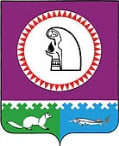 О внесении изменений в постановление администрацииОктябрьского района от 26.11.2018 № 2656В соответствии с постановлением администрации Октябрьского района от 23.09.2021 № 1912 «О муниципальных программах Октябрьского района»:1. Внести в постановление администрации Октябрьского района от 26.11.2018                   № 2656 «Об утверждении муниципальной программы «Современная транспортная система в муниципальном образовании Октябрьский район»» следующие изменения:1.1. В преамбуле постановления слова «от 05.03.2019 № 459» заменить словами                   «от 23.09.2021 № 1912».1.2. Приложение № 1 к постановлению изложить в новой редакции, согласно приложению.2. Опубликовать постановление в официальном сетевом издании «октвести.ру».3. Постановление вступает в силу с 01.01.2022.4. Контроль за выполнением постановления возложить на заместителя главы Октябрьского района по вопросам строительства, жилищно-коммунального хозяйства, транспорта, связи, начальника Управления жилищно-коммунального хозяйства и строительства администрации Октябрьского района Черепкову Л.С.Исполняющий обязанностиглавы Октябрьского района							                 Н.Г. КуклинаИсполнитель:главный специалист ФЭО УЖКХиС администрации Октябрьского района вопросам ЖКХГубарькова Анна Сергеевна, тел. 2-09-57Согласовано:Первый заместитель главы Октябрьского района по правовому обеспечению, управляющий делами администрации Октябрьского района					                  Н.В. ХромовЗаместитель главы Октябрьского района по вопросам строительства, жилищно-коммунального хозяйства, транспорта, связи, начальник Управления жилищно-коммунального хозяйства и строительства администрации Октябрьского района					              Л.С. ЧерепковаЗаместитель главы Октябрьского района по экономике, финансам, председатель Комитетапо управлению муниципальными финансами				                 Н.Г. КуклинаПредседатель Контрольно-счетной палатыОктябрьского района                                                                                            С.В. ПатрактиноваНачальник Управления экономического развитияадминистрации Октябрьского района					        Е.Н. СтародубцеваЮридический отдел администрации Октябрьского районаСтепень публичности – 1  МНПАРазослать:Куклиной Н.Г. 1 экз. (по эл. почте);КСП Октябрьского района – 1 экз. (по эл. почте);УЭР – 1 экз. (по эл. почте)Главам городских и сельских поселений –  11 экз. (по электронной почте)УЖКХиС администрации Октябрьского района – 1 экз.;Итого:15экз. Приложениек постановлению администрации Октябрьского районаот «_____» ____________ 2021 г. № ________«Приложение № 1к постановлению администрации Октябрьского районаот «26» ноября 2018 г. № 2656Муниципальная программа «Современная транспортная система в муниципальном образовании Октябрьский район» (далее – муниципальная программа)Паспорт муниципальной программы  Таблица 1Распределение финансовых ресурсов муниципальной программы (по годам)Таблица 2Перечень структурных элементов (основных мероприятий) муниципальной программыТаблица 3Перечень объектов капитального строительства (заполняется при планировании объектов строительства)Таблица 4Показатели, характеризующие эффективность структурного элемента (основного мероприятия) муниципальной программыМуниципальное образование Октябрьский районАДМИНИСТРАЦИЯ ОКТЯБРЬСКОГО РАЙОНАПОСТАНОВЛЕНИЕМуниципальное образование Октябрьский районАДМИНИСТРАЦИЯ ОКТЯБРЬСКОГО РАЙОНАПОСТАНОВЛЕНИЕМуниципальное образование Октябрьский районАДМИНИСТРАЦИЯ ОКТЯБРЬСКОГО РАЙОНАПОСТАНОВЛЕНИЕМуниципальное образование Октябрьский районАДМИНИСТРАЦИЯ ОКТЯБРЬСКОГО РАЙОНАПОСТАНОВЛЕНИЕМуниципальное образование Октябрьский районАДМИНИСТРАЦИЯ ОКТЯБРЬСКОГО РАЙОНАПОСТАНОВЛЕНИЕМуниципальное образование Октябрьский районАДМИНИСТРАЦИЯ ОКТЯБРЬСКОГО РАЙОНАПОСТАНОВЛЕНИЕМуниципальное образование Октябрьский районАДМИНИСТРАЦИЯ ОКТЯБРЬСКОГО РАЙОНАПОСТАНОВЛЕНИЕМуниципальное образование Октябрьский районАДМИНИСТРАЦИЯ ОКТЯБРЬСКОГО РАЙОНАПОСТАНОВЛЕНИЕМуниципальное образование Октябрьский районАДМИНИСТРАЦИЯ ОКТЯБРЬСКОГО РАЙОНАПОСТАНОВЛЕНИЕМуниципальное образование Октябрьский районАДМИНИСТРАЦИЯ ОКТЯБРЬСКОГО РАЙОНАПОСТАНОВЛЕНИЕ«»2021г.№пгт. Октябрьскоепгт. Октябрьскоепгт. Октябрьскоепгт. Октябрьскоепгт. Октябрьскоепгт. Октябрьскоепгт. Октябрьскоепгт. Октябрьскоепгт. Октябрьскоепгт. ОктябрьскоеНаименованиемуниципальной программыСовременная транспортная система в муниципальном образовании Октябрьский районСовременная транспортная система в муниципальном образовании Октябрьский районСовременная транспортная система в муниципальном образовании Октябрьский районСовременная транспортная система в муниципальном образовании Октябрьский районСовременная транспортная система в муниципальном образовании Октябрьский районСовременная транспортная система в муниципальном образовании Октябрьский районСовременная транспортная система в муниципальном образовании Октябрьский районСроки реализации муниципальной программыСроки реализации муниципальной программыСроки реализации муниципальной программыСроки реализации муниципальной программыСроки реализации муниципальной программы2022 – 2025 годы и на плановый период до 2030 года2022 – 2025 годы и на плановый период до 2030 года2022 – 2025 годы и на плановый период до 2030 года2022 – 2025 годы и на плановый период до 2030 года2022 – 2025 годы и на плановый период до 2030 годаТип муниципальной программы Муниципальная программаМуниципальная программаМуниципальная программаМуниципальная программаМуниципальная программаМуниципальная программаМуниципальная программаМуниципальная программаМуниципальная программаМуниципальная программаМуниципальная программаМуниципальная программаМуниципальная программаМуниципальная программаМуниципальная программаМуниципальная программаМуниципальная программаКуратор муниципальной программыЗаместитель главы Октябрьского района по вопросам строительства, жилищно-коммунального хозяйства, транспорта, связи, начальник Управления жилищно-коммунального хозяйства и строительства администрации Октябрьского районаЗаместитель главы Октябрьского района по вопросам строительства, жилищно-коммунального хозяйства, транспорта, связи, начальник Управления жилищно-коммунального хозяйства и строительства администрации Октябрьского районаЗаместитель главы Октябрьского района по вопросам строительства, жилищно-коммунального хозяйства, транспорта, связи, начальник Управления жилищно-коммунального хозяйства и строительства администрации Октябрьского районаЗаместитель главы Октябрьского района по вопросам строительства, жилищно-коммунального хозяйства, транспорта, связи, начальник Управления жилищно-коммунального хозяйства и строительства администрации Октябрьского районаЗаместитель главы Октябрьского района по вопросам строительства, жилищно-коммунального хозяйства, транспорта, связи, начальник Управления жилищно-коммунального хозяйства и строительства администрации Октябрьского районаЗаместитель главы Октябрьского района по вопросам строительства, жилищно-коммунального хозяйства, транспорта, связи, начальник Управления жилищно-коммунального хозяйства и строительства администрации Октябрьского районаЗаместитель главы Октябрьского района по вопросам строительства, жилищно-коммунального хозяйства, транспорта, связи, начальник Управления жилищно-коммунального хозяйства и строительства администрации Октябрьского районаЗаместитель главы Октябрьского района по вопросам строительства, жилищно-коммунального хозяйства, транспорта, связи, начальник Управления жилищно-коммунального хозяйства и строительства администрации Октябрьского районаЗаместитель главы Октябрьского района по вопросам строительства, жилищно-коммунального хозяйства, транспорта, связи, начальник Управления жилищно-коммунального хозяйства и строительства администрации Октябрьского районаЗаместитель главы Октябрьского района по вопросам строительства, жилищно-коммунального хозяйства, транспорта, связи, начальник Управления жилищно-коммунального хозяйства и строительства администрации Октябрьского районаЗаместитель главы Октябрьского района по вопросам строительства, жилищно-коммунального хозяйства, транспорта, связи, начальник Управления жилищно-коммунального хозяйства и строительства администрации Октябрьского районаЗаместитель главы Октябрьского района по вопросам строительства, жилищно-коммунального хозяйства, транспорта, связи, начальник Управления жилищно-коммунального хозяйства и строительства администрации Октябрьского районаЗаместитель главы Октябрьского района по вопросам строительства, жилищно-коммунального хозяйства, транспорта, связи, начальник Управления жилищно-коммунального хозяйства и строительства администрации Октябрьского районаЗаместитель главы Октябрьского района по вопросам строительства, жилищно-коммунального хозяйства, транспорта, связи, начальник Управления жилищно-коммунального хозяйства и строительства администрации Октябрьского районаЗаместитель главы Октябрьского района по вопросам строительства, жилищно-коммунального хозяйства, транспорта, связи, начальник Управления жилищно-коммунального хозяйства и строительства администрации Октябрьского районаЗаместитель главы Октябрьского района по вопросам строительства, жилищно-коммунального хозяйства, транспорта, связи, начальник Управления жилищно-коммунального хозяйства и строительства администрации Октябрьского районаЗаместитель главы Октябрьского района по вопросам строительства, жилищно-коммунального хозяйства, транспорта, связи, начальник Управления жилищно-коммунального хозяйства и строительства администрации Октябрьского районаОтветственный исполнитель муниципальной программыУправление жилищно-коммунального хозяйства и строительства администрации Октябрьского района(далее – УЖКХиС администрации Октябрьского района)Управление жилищно-коммунального хозяйства и строительства администрации Октябрьского района(далее – УЖКХиС администрации Октябрьского района)Управление жилищно-коммунального хозяйства и строительства администрации Октябрьского района(далее – УЖКХиС администрации Октябрьского района)Управление жилищно-коммунального хозяйства и строительства администрации Октябрьского района(далее – УЖКХиС администрации Октябрьского района)Управление жилищно-коммунального хозяйства и строительства администрации Октябрьского района(далее – УЖКХиС администрации Октябрьского района)Управление жилищно-коммунального хозяйства и строительства администрации Октябрьского района(далее – УЖКХиС администрации Октябрьского района)Управление жилищно-коммунального хозяйства и строительства администрации Октябрьского района(далее – УЖКХиС администрации Октябрьского района)Управление жилищно-коммунального хозяйства и строительства администрации Октябрьского района(далее – УЖКХиС администрации Октябрьского района)Управление жилищно-коммунального хозяйства и строительства администрации Октябрьского района(далее – УЖКХиС администрации Октябрьского района)Управление жилищно-коммунального хозяйства и строительства администрации Октябрьского района(далее – УЖКХиС администрации Октябрьского района)Управление жилищно-коммунального хозяйства и строительства администрации Октябрьского района(далее – УЖКХиС администрации Октябрьского района)Управление жилищно-коммунального хозяйства и строительства администрации Октябрьского района(далее – УЖКХиС администрации Октябрьского района)Управление жилищно-коммунального хозяйства и строительства администрации Октябрьского района(далее – УЖКХиС администрации Октябрьского района)Управление жилищно-коммунального хозяйства и строительства администрации Октябрьского района(далее – УЖКХиС администрации Октябрьского района)Управление жилищно-коммунального хозяйства и строительства администрации Октябрьского района(далее – УЖКХиС администрации Октябрьского района)Управление жилищно-коммунального хозяйства и строительства администрации Октябрьского района(далее – УЖКХиС администрации Октябрьского района)Управление жилищно-коммунального хозяйства и строительства администрации Октябрьского района(далее – УЖКХиС администрации Октябрьского района)Соисполнители муниципальной программы1. Администрации городских и сельских поселений Октябрьского района: - администрация городского поселения Андра;- администрация городского поселения Приобье;- администрация городского поселения Октябрьское;- администрация городского поселения Талинка;- администрация сельского поселения Унъюган;- администрация сельского поселения Сергино;- администрация сельского поселения Карымкары;- администрация сельского поселения Малый Атлым;- администрация сельского поселения Перегребное;- администрация сельского поселения Шеркалы;- администрация сельского поселения Каменное.1. Администрации городских и сельских поселений Октябрьского района: - администрация городского поселения Андра;- администрация городского поселения Приобье;- администрация городского поселения Октябрьское;- администрация городского поселения Талинка;- администрация сельского поселения Унъюган;- администрация сельского поселения Сергино;- администрация сельского поселения Карымкары;- администрация сельского поселения Малый Атлым;- администрация сельского поселения Перегребное;- администрация сельского поселения Шеркалы;- администрация сельского поселения Каменное.1. Администрации городских и сельских поселений Октябрьского района: - администрация городского поселения Андра;- администрация городского поселения Приобье;- администрация городского поселения Октябрьское;- администрация городского поселения Талинка;- администрация сельского поселения Унъюган;- администрация сельского поселения Сергино;- администрация сельского поселения Карымкары;- администрация сельского поселения Малый Атлым;- администрация сельского поселения Перегребное;- администрация сельского поселения Шеркалы;- администрация сельского поселения Каменное.1. Администрации городских и сельских поселений Октябрьского района: - администрация городского поселения Андра;- администрация городского поселения Приобье;- администрация городского поселения Октябрьское;- администрация городского поселения Талинка;- администрация сельского поселения Унъюган;- администрация сельского поселения Сергино;- администрация сельского поселения Карымкары;- администрация сельского поселения Малый Атлым;- администрация сельского поселения Перегребное;- администрация сельского поселения Шеркалы;- администрация сельского поселения Каменное.1. Администрации городских и сельских поселений Октябрьского района: - администрация городского поселения Андра;- администрация городского поселения Приобье;- администрация городского поселения Октябрьское;- администрация городского поселения Талинка;- администрация сельского поселения Унъюган;- администрация сельского поселения Сергино;- администрация сельского поселения Карымкары;- администрация сельского поселения Малый Атлым;- администрация сельского поселения Перегребное;- администрация сельского поселения Шеркалы;- администрация сельского поселения Каменное.1. Администрации городских и сельских поселений Октябрьского района: - администрация городского поселения Андра;- администрация городского поселения Приобье;- администрация городского поселения Октябрьское;- администрация городского поселения Талинка;- администрация сельского поселения Унъюган;- администрация сельского поселения Сергино;- администрация сельского поселения Карымкары;- администрация сельского поселения Малый Атлым;- администрация сельского поселения Перегребное;- администрация сельского поселения Шеркалы;- администрация сельского поселения Каменное.1. Администрации городских и сельских поселений Октябрьского района: - администрация городского поселения Андра;- администрация городского поселения Приобье;- администрация городского поселения Октябрьское;- администрация городского поселения Талинка;- администрация сельского поселения Унъюган;- администрация сельского поселения Сергино;- администрация сельского поселения Карымкары;- администрация сельского поселения Малый Атлым;- администрация сельского поселения Перегребное;- администрация сельского поселения Шеркалы;- администрация сельского поселения Каменное.1. Администрации городских и сельских поселений Октябрьского района: - администрация городского поселения Андра;- администрация городского поселения Приобье;- администрация городского поселения Октябрьское;- администрация городского поселения Талинка;- администрация сельского поселения Унъюган;- администрация сельского поселения Сергино;- администрация сельского поселения Карымкары;- администрация сельского поселения Малый Атлым;- администрация сельского поселения Перегребное;- администрация сельского поселения Шеркалы;- администрация сельского поселения Каменное.1. Администрации городских и сельских поселений Октябрьского района: - администрация городского поселения Андра;- администрация городского поселения Приобье;- администрация городского поселения Октябрьское;- администрация городского поселения Талинка;- администрация сельского поселения Унъюган;- администрация сельского поселения Сергино;- администрация сельского поселения Карымкары;- администрация сельского поселения Малый Атлым;- администрация сельского поселения Перегребное;- администрация сельского поселения Шеркалы;- администрация сельского поселения Каменное.1. Администрации городских и сельских поселений Октябрьского района: - администрация городского поселения Андра;- администрация городского поселения Приобье;- администрация городского поселения Октябрьское;- администрация городского поселения Талинка;- администрация сельского поселения Унъюган;- администрация сельского поселения Сергино;- администрация сельского поселения Карымкары;- администрация сельского поселения Малый Атлым;- администрация сельского поселения Перегребное;- администрация сельского поселения Шеркалы;- администрация сельского поселения Каменное.1. Администрации городских и сельских поселений Октябрьского района: - администрация городского поселения Андра;- администрация городского поселения Приобье;- администрация городского поселения Октябрьское;- администрация городского поселения Талинка;- администрация сельского поселения Унъюган;- администрация сельского поселения Сергино;- администрация сельского поселения Карымкары;- администрация сельского поселения Малый Атлым;- администрация сельского поселения Перегребное;- администрация сельского поселения Шеркалы;- администрация сельского поселения Каменное.1. Администрации городских и сельских поселений Октябрьского района: - администрация городского поселения Андра;- администрация городского поселения Приобье;- администрация городского поселения Октябрьское;- администрация городского поселения Талинка;- администрация сельского поселения Унъюган;- администрация сельского поселения Сергино;- администрация сельского поселения Карымкары;- администрация сельского поселения Малый Атлым;- администрация сельского поселения Перегребное;- администрация сельского поселения Шеркалы;- администрация сельского поселения Каменное.1. Администрации городских и сельских поселений Октябрьского района: - администрация городского поселения Андра;- администрация городского поселения Приобье;- администрация городского поселения Октябрьское;- администрация городского поселения Талинка;- администрация сельского поселения Унъюган;- администрация сельского поселения Сергино;- администрация сельского поселения Карымкары;- администрация сельского поселения Малый Атлым;- администрация сельского поселения Перегребное;- администрация сельского поселения Шеркалы;- администрация сельского поселения Каменное.1. Администрации городских и сельских поселений Октябрьского района: - администрация городского поселения Андра;- администрация городского поселения Приобье;- администрация городского поселения Октябрьское;- администрация городского поселения Талинка;- администрация сельского поселения Унъюган;- администрация сельского поселения Сергино;- администрация сельского поселения Карымкары;- администрация сельского поселения Малый Атлым;- администрация сельского поселения Перегребное;- администрация сельского поселения Шеркалы;- администрация сельского поселения Каменное.1. Администрации городских и сельских поселений Октябрьского района: - администрация городского поселения Андра;- администрация городского поселения Приобье;- администрация городского поселения Октябрьское;- администрация городского поселения Талинка;- администрация сельского поселения Унъюган;- администрация сельского поселения Сергино;- администрация сельского поселения Карымкары;- администрация сельского поселения Малый Атлым;- администрация сельского поселения Перегребное;- администрация сельского поселения Шеркалы;- администрация сельского поселения Каменное.1. Администрации городских и сельских поселений Октябрьского района: - администрация городского поселения Андра;- администрация городского поселения Приобье;- администрация городского поселения Октябрьское;- администрация городского поселения Талинка;- администрация сельского поселения Унъюган;- администрация сельского поселения Сергино;- администрация сельского поселения Карымкары;- администрация сельского поселения Малый Атлым;- администрация сельского поселения Перегребное;- администрация сельского поселения Шеркалы;- администрация сельского поселения Каменное.1. Администрации городских и сельских поселений Октябрьского района: - администрация городского поселения Андра;- администрация городского поселения Приобье;- администрация городского поселения Октябрьское;- администрация городского поселения Талинка;- администрация сельского поселения Унъюган;- администрация сельского поселения Сергино;- администрация сельского поселения Карымкары;- администрация сельского поселения Малый Атлым;- администрация сельского поселения Перегребное;- администрация сельского поселения Шеркалы;- администрация сельского поселения Каменное.Национальная цельКомфортная и безопасная среда для жизниКомфортная и безопасная среда для жизниКомфортная и безопасная среда для жизниКомфортная и безопасная среда для жизниКомфортная и безопасная среда для жизниКомфортная и безопасная среда для жизниКомфортная и безопасная среда для жизниКомфортная и безопасная среда для жизниКомфортная и безопасная среда для жизниКомфортная и безопасная среда для жизниКомфортная и безопасная среда для жизниКомфортная и безопасная среда для жизниКомфортная и безопасная среда для жизниКомфортная и безопасная среда для жизниКомфортная и безопасная среда для жизниКомфортная и безопасная среда для жизниКомфортная и безопасная среда для жизниЦели муниципальной программы1. Развитие современной транспортной инфраструктуры, обеспечивающей повышение доступности и безопасности услуг транспортного комплекса для населения Октябрьского района.       2. Повышение уровня безопасности и качества автомобильных дорог общего пользования местного значения.1. Развитие современной транспортной инфраструктуры, обеспечивающей повышение доступности и безопасности услуг транспортного комплекса для населения Октябрьского района.       2. Повышение уровня безопасности и качества автомобильных дорог общего пользования местного значения.1. Развитие современной транспортной инфраструктуры, обеспечивающей повышение доступности и безопасности услуг транспортного комплекса для населения Октябрьского района.       2. Повышение уровня безопасности и качества автомобильных дорог общего пользования местного значения.1. Развитие современной транспортной инфраструктуры, обеспечивающей повышение доступности и безопасности услуг транспортного комплекса для населения Октябрьского района.       2. Повышение уровня безопасности и качества автомобильных дорог общего пользования местного значения.1. Развитие современной транспортной инфраструктуры, обеспечивающей повышение доступности и безопасности услуг транспортного комплекса для населения Октябрьского района.       2. Повышение уровня безопасности и качества автомобильных дорог общего пользования местного значения.1. Развитие современной транспортной инфраструктуры, обеспечивающей повышение доступности и безопасности услуг транспортного комплекса для населения Октябрьского района.       2. Повышение уровня безопасности и качества автомобильных дорог общего пользования местного значения.1. Развитие современной транспортной инфраструктуры, обеспечивающей повышение доступности и безопасности услуг транспортного комплекса для населения Октябрьского района.       2. Повышение уровня безопасности и качества автомобильных дорог общего пользования местного значения.1. Развитие современной транспортной инфраструктуры, обеспечивающей повышение доступности и безопасности услуг транспортного комплекса для населения Октябрьского района.       2. Повышение уровня безопасности и качества автомобильных дорог общего пользования местного значения.1. Развитие современной транспортной инфраструктуры, обеспечивающей повышение доступности и безопасности услуг транспортного комплекса для населения Октябрьского района.       2. Повышение уровня безопасности и качества автомобильных дорог общего пользования местного значения.1. Развитие современной транспортной инфраструктуры, обеспечивающей повышение доступности и безопасности услуг транспортного комплекса для населения Октябрьского района.       2. Повышение уровня безопасности и качества автомобильных дорог общего пользования местного значения.1. Развитие современной транспортной инфраструктуры, обеспечивающей повышение доступности и безопасности услуг транспортного комплекса для населения Октябрьского района.       2. Повышение уровня безопасности и качества автомобильных дорог общего пользования местного значения.1. Развитие современной транспортной инфраструктуры, обеспечивающей повышение доступности и безопасности услуг транспортного комплекса для населения Октябрьского района.       2. Повышение уровня безопасности и качества автомобильных дорог общего пользования местного значения.1. Развитие современной транспортной инфраструктуры, обеспечивающей повышение доступности и безопасности услуг транспортного комплекса для населения Октябрьского района.       2. Повышение уровня безопасности и качества автомобильных дорог общего пользования местного значения.1. Развитие современной транспортной инфраструктуры, обеспечивающей повышение доступности и безопасности услуг транспортного комплекса для населения Октябрьского района.       2. Повышение уровня безопасности и качества автомобильных дорог общего пользования местного значения.1. Развитие современной транспортной инфраструктуры, обеспечивающей повышение доступности и безопасности услуг транспортного комплекса для населения Октябрьского района.       2. Повышение уровня безопасности и качества автомобильных дорог общего пользования местного значения.1. Развитие современной транспортной инфраструктуры, обеспечивающей повышение доступности и безопасности услуг транспортного комплекса для населения Октябрьского района.       2. Повышение уровня безопасности и качества автомобильных дорог общего пользования местного значения.1. Развитие современной транспортной инфраструктуры, обеспечивающей повышение доступности и безопасности услуг транспортного комплекса для населения Октябрьского района.       2. Повышение уровня безопасности и качества автомобильных дорог общего пользования местного значения.Задачи муниципальной программы1. Развитие и сохранность сети автомобильных дорог в рамках дорожной деятельности.2. Создание условий в сфере транспортного обслуживания воздушного транспорта.3. Создание условий в сфере транспортного обслуживания речного транспорта.4. Создание условий в сфере транспортного обслуживания автомобильного транспорта.5. Создание условий для обеспечения безопасности дорожного движения.1. Развитие и сохранность сети автомобильных дорог в рамках дорожной деятельности.2. Создание условий в сфере транспортного обслуживания воздушного транспорта.3. Создание условий в сфере транспортного обслуживания речного транспорта.4. Создание условий в сфере транспортного обслуживания автомобильного транспорта.5. Создание условий для обеспечения безопасности дорожного движения.1. Развитие и сохранность сети автомобильных дорог в рамках дорожной деятельности.2. Создание условий в сфере транспортного обслуживания воздушного транспорта.3. Создание условий в сфере транспортного обслуживания речного транспорта.4. Создание условий в сфере транспортного обслуживания автомобильного транспорта.5. Создание условий для обеспечения безопасности дорожного движения.1. Развитие и сохранность сети автомобильных дорог в рамках дорожной деятельности.2. Создание условий в сфере транспортного обслуживания воздушного транспорта.3. Создание условий в сфере транспортного обслуживания речного транспорта.4. Создание условий в сфере транспортного обслуживания автомобильного транспорта.5. Создание условий для обеспечения безопасности дорожного движения.1. Развитие и сохранность сети автомобильных дорог в рамках дорожной деятельности.2. Создание условий в сфере транспортного обслуживания воздушного транспорта.3. Создание условий в сфере транспортного обслуживания речного транспорта.4. Создание условий в сфере транспортного обслуживания автомобильного транспорта.5. Создание условий для обеспечения безопасности дорожного движения.1. Развитие и сохранность сети автомобильных дорог в рамках дорожной деятельности.2. Создание условий в сфере транспортного обслуживания воздушного транспорта.3. Создание условий в сфере транспортного обслуживания речного транспорта.4. Создание условий в сфере транспортного обслуживания автомобильного транспорта.5. Создание условий для обеспечения безопасности дорожного движения.1. Развитие и сохранность сети автомобильных дорог в рамках дорожной деятельности.2. Создание условий в сфере транспортного обслуживания воздушного транспорта.3. Создание условий в сфере транспортного обслуживания речного транспорта.4. Создание условий в сфере транспортного обслуживания автомобильного транспорта.5. Создание условий для обеспечения безопасности дорожного движения.1. Развитие и сохранность сети автомобильных дорог в рамках дорожной деятельности.2. Создание условий в сфере транспортного обслуживания воздушного транспорта.3. Создание условий в сфере транспортного обслуживания речного транспорта.4. Создание условий в сфере транспортного обслуживания автомобильного транспорта.5. Создание условий для обеспечения безопасности дорожного движения.1. Развитие и сохранность сети автомобильных дорог в рамках дорожной деятельности.2. Создание условий в сфере транспортного обслуживания воздушного транспорта.3. Создание условий в сфере транспортного обслуживания речного транспорта.4. Создание условий в сфере транспортного обслуживания автомобильного транспорта.5. Создание условий для обеспечения безопасности дорожного движения.1. Развитие и сохранность сети автомобильных дорог в рамках дорожной деятельности.2. Создание условий в сфере транспортного обслуживания воздушного транспорта.3. Создание условий в сфере транспортного обслуживания речного транспорта.4. Создание условий в сфере транспортного обслуживания автомобильного транспорта.5. Создание условий для обеспечения безопасности дорожного движения.1. Развитие и сохранность сети автомобильных дорог в рамках дорожной деятельности.2. Создание условий в сфере транспортного обслуживания воздушного транспорта.3. Создание условий в сфере транспортного обслуживания речного транспорта.4. Создание условий в сфере транспортного обслуживания автомобильного транспорта.5. Создание условий для обеспечения безопасности дорожного движения.1. Развитие и сохранность сети автомобильных дорог в рамках дорожной деятельности.2. Создание условий в сфере транспортного обслуживания воздушного транспорта.3. Создание условий в сфере транспортного обслуживания речного транспорта.4. Создание условий в сфере транспортного обслуживания автомобильного транспорта.5. Создание условий для обеспечения безопасности дорожного движения.1. Развитие и сохранность сети автомобильных дорог в рамках дорожной деятельности.2. Создание условий в сфере транспортного обслуживания воздушного транспорта.3. Создание условий в сфере транспортного обслуживания речного транспорта.4. Создание условий в сфере транспортного обслуживания автомобильного транспорта.5. Создание условий для обеспечения безопасности дорожного движения.1. Развитие и сохранность сети автомобильных дорог в рамках дорожной деятельности.2. Создание условий в сфере транспортного обслуживания воздушного транспорта.3. Создание условий в сфере транспортного обслуживания речного транспорта.4. Создание условий в сфере транспортного обслуживания автомобильного транспорта.5. Создание условий для обеспечения безопасности дорожного движения.1. Развитие и сохранность сети автомобильных дорог в рамках дорожной деятельности.2. Создание условий в сфере транспортного обслуживания воздушного транспорта.3. Создание условий в сфере транспортного обслуживания речного транспорта.4. Создание условий в сфере транспортного обслуживания автомобильного транспорта.5. Создание условий для обеспечения безопасности дорожного движения.1. Развитие и сохранность сети автомобильных дорог в рамках дорожной деятельности.2. Создание условий в сфере транспортного обслуживания воздушного транспорта.3. Создание условий в сфере транспортного обслуживания речного транспорта.4. Создание условий в сфере транспортного обслуживания автомобильного транспорта.5. Создание условий для обеспечения безопасности дорожного движения.1. Развитие и сохранность сети автомобильных дорог в рамках дорожной деятельности.2. Создание условий в сфере транспортного обслуживания воздушного транспорта.3. Создание условий в сфере транспортного обслуживания речного транспорта.4. Создание условий в сфере транспортного обслуживания автомобильного транспорта.5. Создание условий для обеспечения безопасности дорожного движения.Подпрограммы Подпрограмма I «Дорожное хозяйство».Подпрограмма II «Воздушный транспорт».Подпрограмма III «Речной транспорт».Подпрограмма IV «Автомобильный транспорт».Подпрограмма V «Безопасность дорожного движения».Подпрограмма I «Дорожное хозяйство».Подпрограмма II «Воздушный транспорт».Подпрограмма III «Речной транспорт».Подпрограмма IV «Автомобильный транспорт».Подпрограмма V «Безопасность дорожного движения».Подпрограмма I «Дорожное хозяйство».Подпрограмма II «Воздушный транспорт».Подпрограмма III «Речной транспорт».Подпрограмма IV «Автомобильный транспорт».Подпрограмма V «Безопасность дорожного движения».Подпрограмма I «Дорожное хозяйство».Подпрограмма II «Воздушный транспорт».Подпрограмма III «Речной транспорт».Подпрограмма IV «Автомобильный транспорт».Подпрограмма V «Безопасность дорожного движения».Подпрограмма I «Дорожное хозяйство».Подпрограмма II «Воздушный транспорт».Подпрограмма III «Речной транспорт».Подпрограмма IV «Автомобильный транспорт».Подпрограмма V «Безопасность дорожного движения».Подпрограмма I «Дорожное хозяйство».Подпрограмма II «Воздушный транспорт».Подпрограмма III «Речной транспорт».Подпрограмма IV «Автомобильный транспорт».Подпрограмма V «Безопасность дорожного движения».Подпрограмма I «Дорожное хозяйство».Подпрограмма II «Воздушный транспорт».Подпрограмма III «Речной транспорт».Подпрограмма IV «Автомобильный транспорт».Подпрограмма V «Безопасность дорожного движения».Подпрограмма I «Дорожное хозяйство».Подпрограмма II «Воздушный транспорт».Подпрограмма III «Речной транспорт».Подпрограмма IV «Автомобильный транспорт».Подпрограмма V «Безопасность дорожного движения».Подпрограмма I «Дорожное хозяйство».Подпрограмма II «Воздушный транспорт».Подпрограмма III «Речной транспорт».Подпрограмма IV «Автомобильный транспорт».Подпрограмма V «Безопасность дорожного движения».Подпрограмма I «Дорожное хозяйство».Подпрограмма II «Воздушный транспорт».Подпрограмма III «Речной транспорт».Подпрограмма IV «Автомобильный транспорт».Подпрограмма V «Безопасность дорожного движения».Подпрограмма I «Дорожное хозяйство».Подпрограмма II «Воздушный транспорт».Подпрограмма III «Речной транспорт».Подпрограмма IV «Автомобильный транспорт».Подпрограмма V «Безопасность дорожного движения».Подпрограмма I «Дорожное хозяйство».Подпрограмма II «Воздушный транспорт».Подпрограмма III «Речной транспорт».Подпрограмма IV «Автомобильный транспорт».Подпрограмма V «Безопасность дорожного движения».Подпрограмма I «Дорожное хозяйство».Подпрограмма II «Воздушный транспорт».Подпрограмма III «Речной транспорт».Подпрограмма IV «Автомобильный транспорт».Подпрограмма V «Безопасность дорожного движения».Подпрограмма I «Дорожное хозяйство».Подпрограмма II «Воздушный транспорт».Подпрограмма III «Речной транспорт».Подпрограмма IV «Автомобильный транспорт».Подпрограмма V «Безопасность дорожного движения».Подпрограмма I «Дорожное хозяйство».Подпрограмма II «Воздушный транспорт».Подпрограмма III «Речной транспорт».Подпрограмма IV «Автомобильный транспорт».Подпрограмма V «Безопасность дорожного движения».Подпрограмма I «Дорожное хозяйство».Подпрограмма II «Воздушный транспорт».Подпрограмма III «Речной транспорт».Подпрограмма IV «Автомобильный транспорт».Подпрограмма V «Безопасность дорожного движения».Подпрограмма I «Дорожное хозяйство».Подпрограмма II «Воздушный транспорт».Подпрограмма III «Речной транспорт».Подпрограмма IV «Автомобильный транспорт».Подпрограмма V «Безопасность дорожного движения».Целевые показатели муниципальной программып/пНаименование целевого показателяДокумент-основаниеЗначение показателя по годамЗначение показателя по годамЗначение показателя по годамЗначение показателя по годамЗначение показателя по годамЗначение показателя по годамЗначение показателя по годамЗначение показателя по годамЗначение показателя по годамЗначение показателя по годамЗначение показателя по годамЗначение показателя по годамЗначение показателя по годамЗначение показателя по годамЦелевые показатели муниципальной программып/пНаименование целевого показателяДокумент-основаниеБазовое значениеБазовое значение202220232023202420242025На момент окончания реализации муниципальной программыНа момент окончания реализации муниципальной программыНа момент окончания реализации муниципальной программыНа момент окончания реализации муниципальной программыОтветственный исполнитель/соисполнитель за достижение показателяОтветственный исполнитель/соисполнитель за достижение показателяЦелевые показатели муниципальной программы1.Прирост протяженности автомобильных дорог общего пользования местного значения, соответствующих нормативным требованиям к транспортно-эксплуатационным показателям, в результате капитального ремонта и ремонта автомобильных дорог (км)постановление администрации Октябрьского района                     от 26.11.2018                   № 2656 «Об утверждении муниципальной программы «Современная транспортная система в муниципальном образовании Октябрьский район» (далее - постановление администрации Октябрьского района                     от 26.11.2018                   № 2656) 2,232,232,883,003,003,103,1002,232,232,232,23УЖКХиС администрации Октябрьского районаУЖКХиС администрации Октябрьского районаЦелевые показатели муниципальной программы2.Общая протяженность автомобильных дорог общего пользования местного значения, не соответствующих нормативным требованиям к транспортно-эксплуатационным показателям на 31 декабря отчетного года (км)постановление администрации Октябрьского района                     от 26.11.2018                   № 2656 46,2846,2837,337,337,337,337,337,337,337,337,337,3УЖКХиС администрации Октябрьского районаУЖКХиС администрации Октябрьского района3.Доля автомобильных дорог общего пользования местного значения, соответствующих нормативным требованиям к транспортно-эксплуатационным показателям, в общей протяженности автомобильных дорог общего пользования местного значения (%)постановление администрации Октябрьского района                     от 26.11.2018                   № 2656 85,685,687,287,287,287,287,287,287,287,287,287,2УЖКХиС администрации Октябрьского районаУЖКХиС администрации Октябрьского района4.Количество рейсов воздушного транспорта по субсидируемым маршрутам в год (ед.) постановление администрации Октябрьского района                     от 26.11.2018                   № 2656171171171171171171171171171171171171УЖКХиС администрации Октябрьского районаУЖКХиС администрации Октябрьского района5.Количество пассажиров, перевезенных воздушным транспортом по субсидируемым маршрутам (чел.)постановление администрации Октябрьского района                        от 26.11.2018                   № 2656 387338733873387338733873387338733873387338733873УЖКХиС администрации Октябрьского районаУЖКХиС администрации Октябрьского района6.Количество рейсов речного транспорта по субсидируемым маршрутам (ед.)постановление администрации Октябрьского района                    от 26.11.2018                   № 2656 127212721272127212721272127212721272127212721272УЖКХиС администрации Октябрьского районаУЖКХиС администрации Октябрьского района7.Количество пассажиров, перевезенных речным транспортом по субсидируемым маршрутам (чел.)постановление администрации Октябрьского района                         от 26.11.2018                   № 2656 448544485444854448544485444854448544485444854448544485444854УЖКХиС администрации Октябрьского районаУЖКХиС администрации Октябрьского района8.Количество рейсов автомобильного транспорта по субсидируемым маршрутам в год (ед.)постановление администрации Октябрьского района                      от 26.11.2018                   № 2656 562056205620562056205620562056205620562056205620УЖКХиС администрации Октябрьского районаУЖКХиС администрации Октябрьского района9.Количество пассажиров, перевезенных автомобильным транспортом по субсидируемым маршрутам (чел.) постановление администрации Октябрьского района               от 26.11.2018                   № 2656 797527975279752797527975279752797527975279752797527975279752УЖКХиС администрации Октябрьского районаУЖКХиС администрации Октябрьского района10Количество мест концентрации дорожно-транспортных происшествий (аварийно-опасных участков) на дорожной сети, % <5>Региональный проект «Безопасность дорожного движения» национального проекта «Безопасные качественные дороги»000000000000УЖКХиС администрации Октябрьского районаУЖКХиС администрации Октябрьского района11Количество погибших в дорожно-транспортных происшествиях, чел./100 тыс. чел.<6>Региональный проект «Безопасность дорожного движения» национального проекта «Безопасные качественные дороги»38,838,831,828,228,228,228,224,724,724,724,724,7УЖКХиС администрации Октябрьского районаУЖКХиС администрации Октябрьского районаПараметры финансового обеспечения муниципальной программыИсточники финансированияИсточники финансированияРасходы по годам (тыс. рублей)Расходы по годам (тыс. рублей)Расходы по годам (тыс. рублей)Расходы по годам (тыс. рублей)Расходы по годам (тыс. рублей)Расходы по годам (тыс. рублей)Расходы по годам (тыс. рублей)Расходы по годам (тыс. рублей)Расходы по годам (тыс. рублей)Расходы по годам (тыс. рублей)Расходы по годам (тыс. рублей)Расходы по годам (тыс. рублей)Расходы по годам (тыс. рублей)Расходы по годам (тыс. рублей)Расходы по годам (тыс. рублей)Параметры финансового обеспечения муниципальной программыИсточники финансированияИсточники финансированиявсеговсего2022202220232023202320242024202420242025202520252026-2030Параметры финансового обеспечения муниципальной программыВсегоВсего190 106,50190 106,5063 268,563 268,563 288,563 288,563 288,563 309,563 309,563 309,563 309,540 000,0040 000,0040 000,00200 000,00Параметры финансового обеспечения муниципальной программыФедеральный бюджетФедеральный бюджет0,00,00,00,00,00,00,00,00,00,00,00,00,00,00,0Параметры финансового обеспечения муниципальной программыБюджет автономного округаБюджет автономного округа0,00,00,00,00,00,00,00,00,00,00,00,00,00,00,0Параметры финансового обеспечения муниципальной программыМестный бюджетМестный бюджет190 106,50190 106,5063 268,563 268,563 288,563 288,563 288,563 309,563 309,563 309,563 309,540 000,0040 000,0040 000,00200 000,00Параметры финансового обеспечения муниципальной программыИные источники финансированияИные источники финансирования0,00,00,00,00,00,00,00,00,00,00,00,00,00,00,0Параметры финансового обеспечения региональных проектовИсточники финансированияИсточники финансированияРасходы по годам (тыс.рублей)Расходы по годам (тыс.рублей)Расходы по годам (тыс.рублей)Расходы по годам (тыс.рублей)Расходы по годам (тыс.рублей)Расходы по годам (тыс.рублей)Расходы по годам (тыс.рублей)Расходы по годам (тыс.рублей)Расходы по годам (тыс.рублей)Расходы по годам (тыс.рублей)Расходы по годам (тыс.рублей)Расходы по годам (тыс.рублей)Расходы по годам (тыс.рублей)Расходы по годам (тыс.рублей)Расходы по годам (тыс.рублей)Параметры финансового обеспечения региональных проектовИсточники финансированияИсточники финансированиявсеговсего2022202220232023202320242024202420242025202520252026-2030Параметры финансового обеспечения региональных проектовВсегоВсего000000000000000Объем налоговых расходов Октябрьского района (с расшифровкой по годам реализации муниципальной программы)Расходы по годам (тыс.рублей)Расходы по годам (тыс.рублей)Расходы по годам (тыс.рублей)Расходы по годам (тыс.рублей)Расходы по годам (тыс.рублей)Расходы по годам (тыс.рублей)Расходы по годам (тыс.рублей)Расходы по годам (тыс.рублей)Расходы по годам (тыс.рублей)Расходы по годам (тыс.рублей)Расходы по годам (тыс.рублей)Расходы по годам (тыс.рублей)Расходы по годам (тыс.рублей)Расходы по годам (тыс.рублей)Расходы по годам (тыс.рублей)Расходы по годам (тыс.рублей)Расходы по годам (тыс.рублей)Объем налоговых расходов Октябрьского района (с расшифровкой по годам реализации муниципальной программы)всеговсего2022202220232023202420242024202520252025202520252026-20302026-20302026-2030Объем налоговых расходов Октябрьского района (с расшифровкой по годам реализации муниципальной программы)00000000000000000№ структурного элемента (основного мероприятия)№ структурного элемента (основного мероприятия)Структурный элемент (основное мероприятие) муниципальной программы Ответственный исполнитель/
соисполнительОтветственный исполнитель/
соисполнительИсточники финансирования                                 Источники финансирования                                 Источники финансирования                                 Источники финансирования                                 Источники финансирования                                 Финансовые затраты на реализацию  (тыс. рублей)Финансовые затраты на реализацию  (тыс. рублей)Финансовые затраты на реализацию  (тыс. рублей)Финансовые затраты на реализацию  (тыс. рублей)Финансовые затраты на реализацию  (тыс. рублей)Финансовые затраты на реализацию  (тыс. рублей)Финансовые затраты на реализацию  (тыс. рублей)Финансовые затраты на реализацию  (тыс. рублей)Финансовые затраты на реализацию  (тыс. рублей)Финансовые затраты на реализацию  (тыс. рублей)Финансовые затраты на реализацию  (тыс. рублей)№ структурного элемента (основного мероприятия)№ структурного элемента (основного мероприятия)Структурный элемент (основное мероприятие) муниципальной программы Ответственный исполнитель/
соисполнительОтветственный исполнитель/
соисполнительИсточники финансирования                                 Источники финансирования                                 Источники финансирования                                 Источники финансирования                                 Источники финансирования                                 ВсегоВ том числеВ том числеВ том числеВ том числеВ том числеВ том числеВ том числеВ том числеВ том числеВ том числе№ структурного элемента (основного мероприятия)№ структурного элемента (основного мероприятия)Структурный элемент (основное мероприятие) муниципальной программы Ответственный исполнитель/
соисполнительОтветственный исполнитель/
соисполнительИсточники финансирования                                 Источники финансирования                                 Источники финансирования                                 Источники финансирования                                 Источники финансирования                                 Всего202220222023202320242024202520252026-20302026-203011233444445667788991010Подпрограмма 1: Дорожное хозяйствоПодпрограмма 1: Дорожное хозяйствоПодпрограмма 1: Дорожное хозяйствоПодпрограмма 1: Дорожное хозяйствоПодпрограмма 1: Дорожное хозяйствоПодпрограмма 1: Дорожное хозяйствоПодпрограмма 1: Дорожное хозяйствоПодпрограмма 1: Дорожное хозяйствоПодпрограмма 1: Дорожное хозяйствоПодпрограмма 1: Дорожное хозяйствоПодпрограмма 1: Дорожное хозяйствоПодпрограмма 1: Дорожное хозяйствоПодпрограмма 1: Дорожное хозяйствоПодпрограмма 1: Дорожное хозяйствоПодпрограмма 1: Дорожное хозяйствоПодпрограмма 1: Дорожное хозяйствоПодпрограмма 1: Дорожное хозяйствоПодпрограмма 1: Дорожное хозяйствоПодпрограмма 1: Дорожное хозяйствоПодпрограмма 1: Дорожное хозяйствоПодпрограмма 1: Дорожное хозяйство1.1.1.1.Основное  мероприятие «Реализация  мероприятий в рамках дорожной  деятельности»УЖКХиС администрации Октябрьского района Администрации городских и сельских поселений          УЖКХиС администрации Октябрьского района Администрации городских и сельских поселений          ВсегоВсегоВсегоВсегоВсего31 537,0010 492,0010 492,0010 512,0010 512,0010 533,0010 533,000,00,00,00,01.1.1.1.Основное  мероприятие «Реализация  мероприятий в рамках дорожной  деятельности»УЖКХиС администрации Октябрьского района Администрации городских и сельских поселений          УЖКХиС администрации Октябрьского района Администрации городских и сельских поселений          Федеральный бюджетФедеральный бюджетФедеральный бюджетФедеральный бюджетФедеральный бюджет0,00,00,00,01.1.1.1.Основное  мероприятие «Реализация  мероприятий в рамках дорожной  деятельности»УЖКХиС администрации Октябрьского района Администрации городских и сельских поселений          УЖКХиС администрации Октябрьского района Администрации городских и сельских поселений          Бюджет автономного округаБюджет автономного округаБюджет автономного округаБюджет автономного округаБюджет автономного округа0,00,00,00,01.1.1.1.Основное  мероприятие «Реализация  мероприятий в рамках дорожной  деятельности»УЖКХиС администрации Октябрьского района Администрации городских и сельских поселений          УЖКХиС администрации Октябрьского района Администрации городских и сельских поселений          Местный бюджетМестный бюджетМестный бюджетМестный бюджетМестный бюджет31 537,0010 492,0010 492,0010 512,0010 512,0010 533,0010 533,000,00,00,00,01.1.1.1.Основное  мероприятие «Реализация  мероприятий в рамках дорожной  деятельности»УЖКХиС администрации Октябрьского района Администрации городских и сельских поселений          УЖКХиС администрации Октябрьского района Администрации городских и сельских поселений          Иные источники финансированияИные источники финансированияИные источники финансированияИные источники финансированияИные источники финансирования0,00,00,00,00,00,00,00,00,00,00,0Капитальный ремонт и ремонт автомобильных дорог местного значения городских и сельских поселений, входящих в состав Октябрьского района (1,2,3)УЖКХиС администрации Октябрьского района Администрации городских и сельских поселений      УЖКХиС администрации Октябрьского района Администрации городских и сельских поселений      ВсегоВсегоВсегоВсегоВсего30 000,0010 000,0010 000,0010 000,0010 000,0010 000,0010 000,000,00,00,00,0Капитальный ремонт и ремонт автомобильных дорог местного значения городских и сельских поселений, входящих в состав Октябрьского района (1,2,3)УЖКХиС администрации Октябрьского района Администрации городских и сельских поселений      УЖКХиС администрации Октябрьского района Администрации городских и сельских поселений      Федеральный бюджетФедеральный бюджетФедеральный бюджетФедеральный бюджетФедеральный бюджет0,00,00,00,0Капитальный ремонт и ремонт автомобильных дорог местного значения городских и сельских поселений, входящих в состав Октябрьского района (1,2,3)УЖКХиС администрации Октябрьского района Администрации городских и сельских поселений      УЖКХиС администрации Октябрьского района Администрации городских и сельских поселений      Бюджет автономного округаБюджет автономного округаБюджет автономного округаБюджет автономного округаБюджет автономного округа0,00,00,00,0Капитальный ремонт и ремонт автомобильных дорог местного значения городских и сельских поселений, входящих в состав Октябрьского района (1,2,3)УЖКХиС администрации Октябрьского района Администрации городских и сельских поселений      УЖКХиС администрации Октябрьского района Администрации городских и сельских поселений      Местный бюджетМестный бюджетМестный бюджетМестный бюджетМестный бюджет30 000,0010 000,0010 000,0010 000,0010 000,0010 000,0010 000,000,00,00,00,0Капитальный ремонт и ремонт автомобильных дорог местного значения городских и сельских поселений, входящих в состав Октябрьского района (1,2,3)УЖКХиС администрации Октябрьского района Администрации городских и сельских поселений      УЖКХиС администрации Октябрьского района Администрации городских и сельских поселений      Иные источники финансированияИные источники финансированияИные источники финансированияИные источники финансированияИные источники финансирования0,00,00,00,00,00,00,00,00,00,00,01.1.1.1.1.1.Капитальный ремонт и ремонт автомобильных дорог местного значения городских и сельских поселений, входящих в состав Октябрьского района (1,2,3)УЖКХиС администрации Октябрьского районаУЖКХиС администрации Октябрьского районаВсегоВсегоВсегоВсегоВсего0,00,00,00,00,00,00,00,00,00,00,01.1.1.1.1.1.Капитальный ремонт и ремонт автомобильных дорог местного значения городских и сельских поселений, входящих в состав Октябрьского района (1,2,3)УЖКХиС администрации Октябрьского районаУЖКХиС администрации Октябрьского районаФедеральный бюджетФедеральный бюджетФедеральный бюджетФедеральный бюджетФедеральный бюджет0,00,00,00,00,00,00,00,00,00,00,01.1.1.1.1.1.Капитальный ремонт и ремонт автомобильных дорог местного значения городских и сельских поселений, входящих в состав Октябрьского района (1,2,3)УЖКХиС администрации Октябрьского районаУЖКХиС администрации Октябрьского районаБюджет автономного округаБюджет автономного округаБюджет автономного округаБюджет автономного округаБюджет автономного округа0,00,00,00,00,00,00,00,00,00,00,01.1.1.1.1.1.Капитальный ремонт и ремонт автомобильных дорог местного значения городских и сельских поселений, входящих в состав Октябрьского района (1,2,3)УЖКХиС администрации Октябрьского районаУЖКХиС администрации Октябрьского районаМестный бюджетМестный бюджетМестный бюджетМестный бюджетМестный бюджет0,00,00,00,00,00,00,00,00,00,00,01.1.1.1.1.1.Капитальный ремонт и ремонт автомобильных дорог местного значения городских и сельских поселений, входящих в состав Октябрьского района (1,2,3)УЖКХиС администрации Октябрьского районаУЖКХиС администрации Октябрьского районаИные источники финансированияИные источники финансированияИные источники финансированияИные источники финансированияИные источники финансирования0,00,00,00,00,00,00,00,00,00,00,01.1.1.1.1.1.Капитальный ремонт и ремонт автомобильных дорог местного значения городских и сельских поселений, входящих в состав Октябрьского района (1,2,3)Администрация городского поселения АндраАдминистрация городского поселения АндраВсегоВсегоВсегоВсегоВсего1 222,00480,00480,00371,00371,00371,00371,000,00,00,00,01.1.1.1.1.1.Капитальный ремонт и ремонт автомобильных дорог местного значения городских и сельских поселений, входящих в состав Октябрьского района (1,2,3)Администрация городского поселения АндраАдминистрация городского поселения АндраФедеральный бюджетФедеральный бюджетФедеральный бюджетФедеральный бюджетФедеральный бюджет0,00,00,00,00,00,00,00,00,00,00,01.1.1.1.1.1.Капитальный ремонт и ремонт автомобильных дорог местного значения городских и сельских поселений, входящих в состав Октябрьского района (1,2,3)Администрация городского поселения АндраАдминистрация городского поселения АндраБюджет автономного округаБюджет автономного округаБюджет автономного округаБюджет автономного округаБюджет автономного округа0,00,00,00,00,00,00,00,00,00,00,01.1.1.1.1.1.Капитальный ремонт и ремонт автомобильных дорог местного значения городских и сельских поселений, входящих в состав Октябрьского района (1,2,3)Администрация городского поселения АндраАдминистрация городского поселения АндраМестный бюджетМестный бюджетМестный бюджетМестный бюджетМестный бюджет1 222,00480,00480,00371,00371,00371,00371,000,00,00,00,01.1.1.1.1.1.Капитальный ремонт и ремонт автомобильных дорог местного значения городских и сельских поселений, входящих в состав Октябрьского района (1,2,3)Администрация городского поселения АндраАдминистрация городского поселения АндраИные источники финансированияИные источники финансированияИные источники финансированияИные источники финансированияИные источники финансирования0,00,00,00,00,00,00,00,00,00,00,01.1.1.1.1.1.Капитальный ремонт и ремонт автомобильных дорог местного значения городских и сельских поселений, входящих в состав Октябрьского района (1,2,3)Администрация городского поселения ОктябрьскоеАдминистрация городского поселения ОктябрьскоеВсегоВсегоВсегоВсегоВсего3 120,001 130,001 130,00995,00995,00995,00995,000,00,00,00,01.1.1.1.1.1.Капитальный ремонт и ремонт автомобильных дорог местного значения городских и сельских поселений, входящих в состав Октябрьского района (1,2,3)Федеральный бюджетФедеральный бюджетФедеральный бюджетФедеральный бюджетФедеральный бюджет1.1.1.1.1.1.Капитальный ремонт и ремонт автомобильных дорог местного значения городских и сельских поселений, входящих в состав Октябрьского района (1,2,3)Бюджет автономного округаБюджет автономного округаБюджет автономного округаБюджет автономного округаБюджет автономного округа1.1.1.1.1.1.Капитальный ремонт и ремонт автомобильных дорог местного значения городских и сельских поселений, входящих в состав Октябрьского района (1,2,3)Местный бюджетМестный бюджетМестный бюджетМестный бюджетМестный бюджет3 120,001 130,001 130,00995,00995,00995,00995,000,00,00,00,01.1.1.1.1.1.Капитальный ремонт и ремонт автомобильных дорог местного значения городских и сельских поселений, входящих в состав Октябрьского района (1,2,3)Иные источники финансированияИные источники финансированияИные источники финансированияИные источники финансированияИные источники финансирования1.1.1.1.1.1.Капитальный ремонт и ремонт автомобильных дорог местного значения городских и сельских поселений, входящих в состав Октябрьского района (1,2,3)Администрация городского поселения ПриобьеАдминистрация городского поселения ПриобьеВсегоВсегоВсегоВсегоВсего2 966,000,000,001 483,001 483,001 483,001 483,000,00,00,00,01.1.1.1.1.1.Капитальный ремонт и ремонт автомобильных дорог местного значения городских и сельских поселений, входящих в состав Октябрьского района (1,2,3)Администрация городского поселения ПриобьеАдминистрация городского поселения ПриобьеФедеральный бюджетФедеральный бюджетФедеральный бюджетФедеральный бюджетФедеральный бюджет0,00,00,00,00,00,00,00,00,00,00,01.1.1.1.1.1.Капитальный ремонт и ремонт автомобильных дорог местного значения городских и сельских поселений, входящих в состав Октябрьского района (1,2,3)Администрация городского поселения ПриобьеАдминистрация городского поселения ПриобьеБюджет автономного округаБюджет автономного округаБюджет автономного округаБюджет автономного округаБюджет автономного округа0,00,00,00,00,00,00,00,00,00,00,01.1.1.1.1.1.Капитальный ремонт и ремонт автомобильных дорог местного значения городских и сельских поселений, входящих в состав Октябрьского района (1,2,3)Администрация городского поселения ПриобьеАдминистрация городского поселения ПриобьеМестный бюджетМестный бюджетМестный бюджетМестный бюджетМестный бюджет2 966,000,000,001 483,001 483,001 483,001 483,000,00,00,00,01.1.1.1.1.1.Капитальный ремонт и ремонт автомобильных дорог местного значения городских и сельских поселений, входящих в состав Октябрьского района (1,2,3)Администрация городского поселения ПриобьеАдминистрация городского поселения ПриобьеИные источники финансированияИные источники финансированияИные источники финансированияИные источники финансированияИные источники финансирования0,00,00,00,00,00,00,00,00,00,00,01.1.1.1.1.1.Капитальный ремонт и ремонт автомобильных дорог местного значения городских и сельских поселений, входящих в состав Октябрьского района (1,2,3)Администрация городского поселения ТалинкаАдминистрация городского поселения ТалинкаВсегоВсегоВсегоВсегоВсего1 990,000,000,00995,00995,00995,00995,000,00,00,00,01.1.1.1.1.1.Капитальный ремонт и ремонт автомобильных дорог местного значения городских и сельских поселений, входящих в состав Октябрьского района (1,2,3)Администрация городского поселения ТалинкаАдминистрация городского поселения ТалинкаФедеральный бюджетФедеральный бюджетФедеральный бюджетФедеральный бюджетФедеральный бюджет0,00,00,00,00,00,00,00,00,00,00,01.1.1.1.1.1.Капитальный ремонт и ремонт автомобильных дорог местного значения городских и сельских поселений, входящих в состав Октябрьского района (1,2,3)Администрация городского поселения ТалинкаАдминистрация городского поселения ТалинкаБюджет автономного округаБюджет автономного округаБюджет автономного округаБюджет автономного округаБюджет автономного округа0,00,00,00,00,00,00,00,00,00,00,01.1.1.1.1.1.Капитальный ремонт и ремонт автомобильных дорог местного значения городских и сельских поселений, входящих в состав Октябрьского района (1,2,3)Администрация городского поселения ТалинкаАдминистрация городского поселения ТалинкаМестный бюджетМестный бюджетМестный бюджетМестный бюджетМестный бюджет1 990,000,000,00995,00995,00995,00995,000,00,00,00,01.1.1.1.1.1.Капитальный ремонт и ремонт автомобильных дорог местного значения городских и сельских поселений, входящих в состав Октябрьского района (1,2,3)Администрация городского поселения ТалинкаАдминистрация городского поселения ТалинкаИные источники финансированияИные источники финансированияИные источники финансированияИные источники финансированияИные источники финансирования0,00,00,00,00,00,00,00,00,00,00,01.1.1.1.1.1.Капитальный ремонт и ремонт автомобильных дорог местного значения городских и сельских поселений, входящих в состав Октябрьского района (1,2,3)Администрация сельского поселения КаменноеАдминистрация сельского поселения КаменноеВсегоВсегоВсегоВсегоВсего1 054,00410,00410,00322,00322,00322,00322,000,00,00,00,01.1.1.1.1.1.Капитальный ремонт и ремонт автомобильных дорог местного значения городских и сельских поселений, входящих в состав Октябрьского района (1,2,3)Администрация сельского поселения КаменноеАдминистрация сельского поселения КаменноеФедеральный бюджетФедеральный бюджетФедеральный бюджетФедеральный бюджетФедеральный бюджет0,00,00,00,00,00,00,00,00,00,00,01.1.1.1.1.1.Капитальный ремонт и ремонт автомобильных дорог местного значения городских и сельских поселений, входящих в состав Октябрьского района (1,2,3)Администрация сельского поселения КаменноеАдминистрация сельского поселения КаменноеБюджет автономного округаБюджет автономного округаБюджет автономного округаБюджет автономного округаБюджет автономного округа0,00,00,00,00,00,00,00,00,00,00,01.1.1.1.1.1.Капитальный ремонт и ремонт автомобильных дорог местного значения городских и сельских поселений, входящих в состав Октябрьского района (1,2,3)Администрация сельского поселения КаменноеАдминистрация сельского поселения КаменноеМестный бюджетМестный бюджетМестный бюджетМестный бюджетМестный бюджет1 054,00410,00410,00322,00322,00322,00322,000,00,00,00,01.1.1.1.1.1.Капитальный ремонт и ремонт автомобильных дорог местного значения городских и сельских поселений, входящих в состав Октябрьского района (1,2,3)Администрация сельского поселения КаменноеАдминистрация сельского поселения КаменноеИные источники финансированияИные источники финансированияИные источники финансированияИные источники финансированияИные источники финансирования0,00,00,00,00,00,00,00,00,00,00,01.1.1.1.1.1.Капитальный ремонт и ремонт автомобильных дорог местного значения городских и сельских поселений, входящих в состав Октябрьского района (1,2,3)Администрация сельского поселения КарымкарыАдминистрация сельского поселения КарымкарыВсегоВсегоВсегоВсегоВсего2 270,00870,00870,00700,00700,00700,00700,000,00,00,00,01.1.1.1.1.1.Капитальный ремонт и ремонт автомобильных дорог местного значения городских и сельских поселений, входящих в состав Октябрьского района (1,2,3)Администрация сельского поселения КарымкарыАдминистрация сельского поселения КарымкарыФедеральный бюджетФедеральный бюджетФедеральный бюджетФедеральный бюджетФедеральный бюджет0,00,00,00,00,00,00,00,00,00,00,01.1.1.1.1.1.Капитальный ремонт и ремонт автомобильных дорог местного значения городских и сельских поселений, входящих в состав Октябрьского района (1,2,3)Администрация сельского поселения КарымкарыАдминистрация сельского поселения КарымкарыБюджет автономного округаБюджет автономного округаБюджет автономного округаБюджет автономного округаБюджет автономного округа0,00,00,00,00,00,00,00,00,00,00,01.1.1.1.1.1.Капитальный ремонт и ремонт автомобильных дорог местного значения городских и сельских поселений, входящих в состав Октябрьского района (1,2,3)Администрация сельского поселения КарымкарыАдминистрация сельского поселения КарымкарыМестный бюджетМестный бюджетМестный бюджетМестный бюджетМестный бюджет2 270,00870,00870,00700,00700,00700,00700,000,00,00,00,01.1.1.1.1.1.Капитальный ремонт и ремонт автомобильных дорог местного значения городских и сельских поселений, входящих в состав Октябрьского района (1,2,3)Администрация сельского поселения КарымкарыАдминистрация сельского поселения КарымкарыИные источники финансированияИные источники финансированияИные источники финансированияИные источники финансированияИные источники финансирования0,00,00,00,00,00,00,00,00,00,00,01.1.1.1.1.1.Капитальный ремонт и ремонт автомобильных дорог местного значения городских и сельских поселений, входящих в состав Октябрьского района (1,2,3)Администрация сельского поселения Малый АтлымАдминистрация сельского поселения Малый АтлымВсего Всего Всего Всего Всего 4 968,001 910,001 910,001 529,001 529,001 529,001 529,000,00,00,00,01.1.1.1.1.1.Капитальный ремонт и ремонт автомобильных дорог местного значения городских и сельских поселений, входящих в состав Октябрьского района (1,2,3)Администрация сельского поселения Малый АтлымАдминистрация сельского поселения Малый АтлымФедеральный бюджетФедеральный бюджетФедеральный бюджетФедеральный бюджетФедеральный бюджет0,00,00,00,00,00,00,00,00,00,00,01.1.1.1.1.1.Капитальный ремонт и ремонт автомобильных дорог местного значения городских и сельских поселений, входящих в состав Октябрьского района (1,2,3)Администрация сельского поселения Малый АтлымАдминистрация сельского поселения Малый АтлымБюджет автономного округаБюджет автономного округаБюджет автономного округаБюджет автономного округаБюджет автономного округа0,00,00,00,00,00,00,00,00,00,00,01.1.1.1.1.1.Капитальный ремонт и ремонт автомобильных дорог местного значения городских и сельских поселений, входящих в состав Октябрьского района (1,2,3)Администрация сельского поселения Малый АтлымАдминистрация сельского поселения Малый АтлымМестный бюджетМестный бюджетМестный бюджетМестный бюджетМестный бюджет4 968,001 910,001 910,001 529,001 529,001 529,001 529,000,00,00,00,01.1.1.1.1.1.Капитальный ремонт и ремонт автомобильных дорог местного значения городских и сельских поселений, входящих в состав Октябрьского района (1,2,3)Администрация сельского поселения Малый АтлымАдминистрация сельского поселения Малый АтлымИные источники финансированияИные источники финансированияИные источники финансированияИные источники финансированияИные источники финансирования0,00,00,00,00,00,00,00,00,00,00,01.1.1.1.1.1.Капитальный ремонт и ремонт автомобильных дорог местного значения городских и сельских поселений, входящих в состав Октябрьского района (1,2,3)Администрация сельского поселения ПерегребноеАдминистрация сельского поселения ПерегребноеВсегоВсегоВсегоВсегоВсего4 310,002 010,002 010,001 150,001 150,001 150,001 150,000,00,00,00,01.1.1.1.1.1.Капитальный ремонт и ремонт автомобильных дорог местного значения городских и сельских поселений, входящих в состав Октябрьского района (1,2,3)Администрация сельского поселения ПерегребноеАдминистрация сельского поселения ПерегребноеФедеральный бюджетФедеральный бюджетФедеральный бюджетФедеральный бюджетФедеральный бюджет0,00,00,00,00,00,00,00,00,00,00,01.1.1.1.1.1.Капитальный ремонт и ремонт автомобильных дорог местного значения городских и сельских поселений, входящих в состав Октябрьского района (1,2,3)Администрация сельского поселения ПерегребноеАдминистрация сельского поселения ПерегребноеБюджет автономного округаБюджет автономного округаБюджет автономного округаБюджет автономного округаБюджет автономного округа0,00,00,00,00,00,00,00,00,00,00,01.1.1.1.1.1.Капитальный ремонт и ремонт автомобильных дорог местного значения городских и сельских поселений, входящих в состав Октябрьского района (1,2,3)Администрация сельского поселения ПерегребноеАдминистрация сельского поселения ПерегребноеМестный бюджетМестный бюджетМестный бюджетМестный бюджетМестный бюджет4 310,002 010,002 010,001 150,001 150,001 150,001 150,000,00,00,00,01.1.1.1.1.1.Капитальный ремонт и ремонт автомобильных дорог местного значения городских и сельских поселений, входящих в состав Октябрьского района (1,2,3)Администрация сельского поселения ПерегребноеАдминистрация сельского поселения ПерегребноеИные источники финансированияИные источники финансированияИные источники финансированияИные источники финансированияИные источники финансирования0,00,00,00,00,00,00,00,00,00,00,01.1.1.1.1.1.Капитальный ремонт и ремонт автомобильных дорог местного значения городских и сельских поселений, входящих в состав Октябрьского района (1,2,3)Администрация сельского поселения СергиноАдминистрация сельского поселения СергиноВсегоВсегоВсегоВсегоВсего2 108,00820,00820,00644,00644,00644,00644,000,00,00,00,01.1.1.1.1.1.Капитальный ремонт и ремонт автомобильных дорог местного значения городских и сельских поселений, входящих в состав Октябрьского района (1,2,3)Администрация сельского поселения СергиноАдминистрация сельского поселения СергиноФедеральный бюджетФедеральный бюджетФедеральный бюджетФедеральный бюджетФедеральный бюджет0,00,00,00,00,00,00,00,00,00,00,01.1.1.1.1.1.Капитальный ремонт и ремонт автомобильных дорог местного значения городских и сельских поселений, входящих в состав Октябрьского района (1,2,3)Администрация сельского поселения СергиноАдминистрация сельского поселения СергиноБюджет автономного округаБюджет автономного округаБюджет автономного округаБюджет автономного округаБюджет автономного округа0,00,00,00,00,00,00,00,00,00,00,01.1.1.1.1.1.Капитальный ремонт и ремонт автомобильных дорог местного значения городских и сельских поселений, входящих в состав Октябрьского района (1,2,3)Администрация сельского поселения СергиноАдминистрация сельского поселения СергиноМестный бюджетМестный бюджетМестный бюджетМестный бюджетМестный бюджет2 108,00820,00820,00644,00644,00644,00644,000,00,00,00,01.1.1.1.1.1.Капитальный ремонт и ремонт автомобильных дорог местного значения городских и сельских поселений, входящих в состав Октябрьского района (1,2,3)Администрация сельского поселения СергиноАдминистрация сельского поселения СергиноИные источники финансированияИные источники финансированияИные источники финансированияИные источники финансированияИные источники финансирования0,00,00,00,00,00,00,00,00,00,00,01.1.1.1.1.1.Капитальный ремонт и ремонт автомобильных дорог местного значения городских и сельских поселений, входящих в состав Октябрьского района (1,2,3)Администрация сельского поселения УнъюганАдминистрация сельского поселения УнъюганВсегоВсегоВсегоВсегоВсего3 482,001 340,001 340,001 071,001 071,001 071,001 071,000,00,00,00,01.1.1.1.1.1.Капитальный ремонт и ремонт автомобильных дорог местного значения городских и сельских поселений, входящих в состав Октябрьского района (1,2,3)Администрация сельского поселения УнъюганАдминистрация сельского поселения УнъюганФедеральный бюджетФедеральный бюджетФедеральный бюджетФедеральный бюджетФедеральный бюджет0,00,00,00,00,00,00,00,00,00,00,01.1.1.1.1.1.Капитальный ремонт и ремонт автомобильных дорог местного значения городских и сельских поселений, входящих в состав Октябрьского района (1,2,3)Администрация сельского поселения УнъюганАдминистрация сельского поселения УнъюганБюджет автономного округаБюджет автономного округаБюджет автономного округаБюджет автономного округаБюджет автономного округа0,00,00,00,00,00,00,00,00,00,00,01.1.1.1.1.1.Капитальный ремонт и ремонт автомобильных дорог местного значения городских и сельских поселений, входящих в состав Октябрьского района (1,2,3)Администрация сельского поселения УнъюганАдминистрация сельского поселения УнъюганМестный бюджетМестный бюджетМестный бюджетМестный бюджетМестный бюджет3 482,001 340,001 340,001 071,001 071,001 071,001 071,000,00,00,00,01.1.1.1.1.1.Капитальный ремонт и ремонт автомобильных дорог местного значения городских и сельских поселений, входящих в состав Октябрьского района (1,2,3)Администрация сельского поселения УнъюганАдминистрация сельского поселения УнъюганИные источники финансированияИные источники финансированияИные источники финансированияИные источники финансированияИные источники финансирования0,00,00,00,00,00,00,00,00,00,00,01.1.1.1.1.1.Капитальный ремонт и ремонт автомобильных дорог местного значения городских и сельских поселений, входящих в состав Октябрьского района (1,2,3)Администрация сельского поселения ШеркалыАдминистрация сельского поселения ШеркалыВсегоВсегоВсегоВсегоВсего2 510,001 030,001 030,00740,00740,00740,00740,000,00,00,00,01.1.1.1.1.1.Капитальный ремонт и ремонт автомобильных дорог местного значения городских и сельских поселений, входящих в состав Октябрьского района (1,2,3)Администрация сельского поселения ШеркалыАдминистрация сельского поселения ШеркалыФедеральный бюджетФедеральный бюджетФедеральный бюджетФедеральный бюджетФедеральный бюджет0,00,00,00,00,00,00,00,00,00,00,01.1.1.1.1.1.Капитальный ремонт и ремонт автомобильных дорог местного значения городских и сельских поселений, входящих в состав Октябрьского района (1,2,3)Администрация сельского поселения ШеркалыАдминистрация сельского поселения ШеркалыБюджет автономного округаБюджет автономного округаБюджет автономного округаБюджет автономного округаБюджет автономного округа0,00,00,00,00,00,00,00,00,00,00,01.1.1.1.1.1.Капитальный ремонт и ремонт автомобильных дорог местного значения городских и сельских поселений, входящих в состав Октябрьского района (1,2,3)Администрация сельского поселения ШеркалыАдминистрация сельского поселения ШеркалыМестный бюджетМестный бюджетМестный бюджетМестный бюджетМестный бюджет2 510,001 030,001 030,00740,00740,00740,00740,000,00,00,00,01.1.1.1.1.1.Капитальный ремонт и ремонт автомобильных дорог местного значения городских и сельских поселений, входящих в состав Октябрьского района (1,2,3)Администрация сельского поселения ШеркалыАдминистрация сельского поселения ШеркалыИные источники финансированияИные источники финансированияИные источники финансированияИные источники финансированияИные источники финансирования0,00,00,00,00,00,00,00,00,00,00,01.1.2.1.1.2.Комплекс инженерно - технических работ по оценке технического состояния автомобильных дорог, паспортизации автомобильных дорог, по разработке (корректировке)  проекта организации дорожного движения и обустройства на автомобильных дорогах общего пользования местного значения УЖКХиС администрации Октябрьского районаАдминистрации городских и сельских поселенийУЖКХиС администрации Октябрьского районаАдминистрации городских и сельских поселенийВсегоВсегоВсегоВсегоВсего0,00,00,00,00,00,00,00,00,00,00,01.1.2.1.1.2.Комплекс инженерно - технических работ по оценке технического состояния автомобильных дорог, паспортизации автомобильных дорог, по разработке (корректировке)  проекта организации дорожного движения и обустройства на автомобильных дорогах общего пользования местного значения УЖКХиС администрации Октябрьского районаАдминистрации городских и сельских поселенийУЖКХиС администрации Октябрьского районаАдминистрации городских и сельских поселенийФедеральный бюджетФедеральный бюджетФедеральный бюджетФедеральный бюджетФедеральный бюджет0,00,00,00,00,00,00,00,00,00,00,01.1.2.1.1.2.Комплекс инженерно - технических работ по оценке технического состояния автомобильных дорог, паспортизации автомобильных дорог, по разработке (корректировке)  проекта организации дорожного движения и обустройства на автомобильных дорогах общего пользования местного значения УЖКХиС администрации Октябрьского районаАдминистрации городских и сельских поселенийУЖКХиС администрации Октябрьского районаАдминистрации городских и сельских поселенийБюджет автономного округаБюджет автономного округаБюджет автономного округаБюджет автономного округаБюджет автономного округа0,00,00,00,00,00,00,00,00,00,00,01.1.2.1.1.2.Комплекс инженерно - технических работ по оценке технического состояния автомобильных дорог, паспортизации автомобильных дорог, по разработке (корректировке)  проекта организации дорожного движения и обустройства на автомобильных дорогах общего пользования местного значения УЖКХиС администрации Октябрьского районаАдминистрации городских и сельских поселенийУЖКХиС администрации Октябрьского районаАдминистрации городских и сельских поселенийМестный бюджетМестный бюджетМестный бюджетМестный бюджетМестный бюджет0,00,00,00,00,00,00,00,00,00,00,01.1.2.1.1.2.Комплекс инженерно - технических работ по оценке технического состояния автомобильных дорог, паспортизации автомобильных дорог, по разработке (корректировке)  проекта организации дорожного движения и обустройства на автомобильных дорогах общего пользования местного значения УЖКХиС администрации Октябрьского районаАдминистрации городских и сельских поселенийУЖКХиС администрации Октябрьского районаАдминистрации городских и сельских поселенийИные источники финансированияИные источники финансированияИные источники финансированияИные источники финансированияИные источники финансирования0,00,00,00,00,00,00,00,00,00,00,01.1.2.1.1.2.Комплекс инженерно - технических работ по оценке технического состояния автомобильных дорог, паспортизации автомобильных дорог, по разработке (корректировке)  проекта организации дорожного движения и обустройства на автомобильных дорогах общего пользования местного значения Администрация городского поселения ПриобьеАдминистрация городского поселения ПриобьеВсегоВсегоВсегоВсегоВсего0,00,00,00,00,00,00,00,00,00,00,01.1.2.1.1.2.Комплекс инженерно - технических работ по оценке технического состояния автомобильных дорог, паспортизации автомобильных дорог, по разработке (корректировке)  проекта организации дорожного движения и обустройства на автомобильных дорогах общего пользования местного значения Администрация городского поселения ПриобьеАдминистрация городского поселения ПриобьеФедеральный бюджетФедеральный бюджетФедеральный бюджетФедеральный бюджетФедеральный бюджет0,00,00,00,00,00,00,00,00,00,00,01.1.2.1.1.2.Комплекс инженерно - технических работ по оценке технического состояния автомобильных дорог, паспортизации автомобильных дорог, по разработке (корректировке)  проекта организации дорожного движения и обустройства на автомобильных дорогах общего пользования местного значения Администрация городского поселения ПриобьеАдминистрация городского поселения ПриобьеБюджет автономного округаБюджет автономного округаБюджет автономного округаБюджет автономного округаБюджет автономного округа0,00,00,00,00,00,00,00,00,00,00,01.1.2.1.1.2.Комплекс инженерно - технических работ по оценке технического состояния автомобильных дорог, паспортизации автомобильных дорог, по разработке (корректировке)  проекта организации дорожного движения и обустройства на автомобильных дорогах общего пользования местного значения Администрация городского поселения ПриобьеАдминистрация городского поселения ПриобьеМестный бюджетМестный бюджетМестный бюджетМестный бюджетМестный бюджет0,00,00,00,00,00,00,00,00,00,00,01.1.2.1.1.2.Комплекс инженерно - технических работ по оценке технического состояния автомобильных дорог, паспортизации автомобильных дорог, по разработке (корректировке)  проекта организации дорожного движения и обустройства на автомобильных дорогах общего пользования местного значения Администрация городского поселения ПриобьеАдминистрация городского поселения ПриобьеИные источники финансированияИные источники финансированияИные источники финансированияИные источники финансированияИные источники финансирования0,00,00,00,00,00,00,00,00,00,00,01.1.2.1.1.2.Комплекс инженерно - технических работ по оценке технического состояния автомобильных дорог, паспортизации автомобильных дорог, по разработке (корректировке)  проекта организации дорожного движения и обустройства на автомобильных дорогах общего пользования местного значения Администрация городского поселения АндраАдминистрация городского поселения АндраВсегоВсегоВсегоВсегоВсего0,00,00,00,00,00,00,00,00,00,00,01.1.2.1.1.2.Комплекс инженерно - технических работ по оценке технического состояния автомобильных дорог, паспортизации автомобильных дорог, по разработке (корректировке)  проекта организации дорожного движения и обустройства на автомобильных дорогах общего пользования местного значения Администрация городского поселения АндраАдминистрация городского поселения АндраФедеральный бюджетФедеральный бюджетФедеральный бюджетФедеральный бюджетФедеральный бюджет0,00,00,00,00,00,00,00,00,00,00,01.1.2.1.1.2.Комплекс инженерно - технических работ по оценке технического состояния автомобильных дорог, паспортизации автомобильных дорог, по разработке (корректировке)  проекта организации дорожного движения и обустройства на автомобильных дорогах общего пользования местного значения Администрация городского поселения АндраАдминистрация городского поселения АндраБюджет автономного округаБюджет автономного округаБюджет автономного округаБюджет автономного округаБюджет автономного округа0,00,00,00,00,00,00,00,00,00,00,01.1.2.1.1.2.Комплекс инженерно - технических работ по оценке технического состояния автомобильных дорог, паспортизации автомобильных дорог, по разработке (корректировке)  проекта организации дорожного движения и обустройства на автомобильных дорогах общего пользования местного значения Администрация городского поселения АндраАдминистрация городского поселения АндраМестный бюджетМестный бюджетМестный бюджетМестный бюджетМестный бюджет0,00,00,00,00,00,00,00,00,00,00,01.1.2.1.1.2.Комплекс инженерно - технических работ по оценке технического состояния автомобильных дорог, паспортизации автомобильных дорог, по разработке (корректировке)  проекта организации дорожного движения и обустройства на автомобильных дорогах общего пользования местного значения Администрация городского поселения АндраАдминистрация городского поселения АндраИные источники финансированияИные источники финансированияИные источники финансированияИные источники финансированияИные источники финансирования0,00,00,00,00,00,00,00,00,00,00,0Администрация городского поселения ТалинкаАдминистрация городского поселения ТалинкаВсегоВсегоВсегоВсегоВсего0,00,00,00,00,00,00,00,00,00,00,0Администрация городского поселения ТалинкаАдминистрация городского поселения ТалинкаФедеральный бюджетФедеральный бюджетФедеральный бюджетФедеральный бюджетФедеральный бюджет0,00,00,00,00,00,00,00,00,00,00,0Администрация городского поселения ТалинкаАдминистрация городского поселения ТалинкаБюджет автономного округаБюджет автономного округаБюджет автономного округаБюджет автономного округаБюджет автономного округа0,00,00,00,00,00,00,00,00,00,00,0Администрация городского поселения ТалинкаАдминистрация городского поселения ТалинкаМестный бюджетМестный бюджетМестный бюджетМестный бюджетМестный бюджет0,00,00,00,00,00,00,00,00,00,00,0Администрация городского поселения ТалинкаАдминистрация городского поселения ТалинкаИные источники финансированияИные источники финансированияИные источники финансированияИные источники финансированияИные источники финансирования0,00,00,00,00,00,00,00,00,00,00,0Администрация сельского поселения УнъюганАдминистрация сельского поселения УнъюганВсегоВсегоВсегоВсегоВсего0,00,00,00,00,00,00,00,00,00,00,0Администрация сельского поселения УнъюганАдминистрация сельского поселения УнъюганФедеральный бюджетФедеральный бюджетФедеральный бюджетФедеральный бюджетФедеральный бюджет0,00,00,00,00,00,00,00,00,00,00,0Администрация сельского поселения УнъюганАдминистрация сельского поселения УнъюганБюджет автономного округаБюджет автономного округаБюджет автономного округаБюджет автономного округаБюджет автономного округа0,00,00,00,00,00,00,00,00,00,00,0Администрация сельского поселения УнъюганАдминистрация сельского поселения УнъюганМестный бюджетМестный бюджетМестный бюджетМестный бюджетМестный бюджет0,00,00,00,00,00,00,00,00,00,00,0Администрация сельского поселения УнъюганАдминистрация сельского поселения УнъюганИные источники финансированияИные источники финансированияИные источники финансированияИные источники финансированияИные источники финансирования0,00,00,00,00,00,00,00,00,00,00,0Администрация сельского поселения ПерегребноеАдминистрация сельского поселения ПерегребноеВсегоВсегоВсегоВсегоВсего0,00,00,00,00,00,00,00,00,00,00,0Администрация сельского поселения ПерегребноеАдминистрация сельского поселения ПерегребноеФедеральный бюджетФедеральный бюджетФедеральный бюджетФедеральный бюджетФедеральный бюджет0,00,00,00,00,00,00,00,00,00,00,0Администрация сельского поселения ПерегребноеАдминистрация сельского поселения ПерегребноеБюджет автономного округаБюджет автономного округаБюджет автономного округаБюджет автономного округаБюджет автономного округа0,00,00,00,00,00,00,00,00,00,00,0Администрация сельского поселения ПерегребноеАдминистрация сельского поселения ПерегребноеМестный бюджетМестный бюджетМестный бюджетМестный бюджетМестный бюджет0,00,00,00,00,00,00,00,00,00,00,0Администрация сельского поселения ПерегребноеАдминистрация сельского поселения ПерегребноеИные источники финансированияИные источники финансированияИные источники финансированияИные источники финансированияИные источники финансирования0,00,00,00,00,00,00,00,00,00,00,0Администрация сельского поселения СергиноАдминистрация сельского поселения СергиноВсегоВсегоВсегоВсегоВсего0,00,00,00,00,00,00,00,00,00,00,0Администрация сельского поселения СергиноАдминистрация сельского поселения СергиноФедеральный бюджетФедеральный бюджетФедеральный бюджетФедеральный бюджетФедеральный бюджет0,00,00,00,00,00,00,00,00,00,00,0Администрация сельского поселения СергиноАдминистрация сельского поселения СергиноБюджет автономного округаБюджет автономного округаБюджет автономного округаБюджет автономного округаБюджет автономного округа0,00,00,00,00,00,00,00,00,00,00,0Администрация сельского поселения СергиноАдминистрация сельского поселения СергиноМестный бюджетМестный бюджетМестный бюджетМестный бюджетМестный бюджет0,00,00,00,00,00,00,00,00,00,00,0Администрация сельского поселения СергиноАдминистрация сельского поселения СергиноИные источники финансированияИные источники финансированияИные источники финансированияИные источники финансированияИные источники финансирования0,00,00,00,00,00,00,00,00,00,00,0Администрация сельского поселения ШеркалыАдминистрация сельского поселения ШеркалыВсегоВсегоВсегоВсегоВсего0,00,00,00,00,00,00,00,00,00,00,0Администрация сельского поселения ШеркалыАдминистрация сельского поселения ШеркалыФедеральный бюджетФедеральный бюджетФедеральный бюджетФедеральный бюджетФедеральный бюджет0,00,00,00,00,00,00,00,00,00,00,0Администрация сельского поселения ШеркалыАдминистрация сельского поселения ШеркалыБюджет автономного округаБюджет автономного округаБюджет автономного округаБюджет автономного округаБюджет автономного округа0,00,00,00,00,00,00,00,00,00,00,0Администрация сельского поселения ШеркалыАдминистрация сельского поселения ШеркалыМестный бюджетМестный бюджетМестный бюджетМестный бюджетМестный бюджет0,00,00,00,00,00,00,00,00,00,00,0Администрация сельского поселения ШеркалыАдминистрация сельского поселения ШеркалыИные источники финансированияИные источники финансированияИные источники финансированияИные источники финансированияИные источники финансирования0,00,00,00,00,00,00,00,00,00,00,0Администрация сельского поселения Малый АтлымАдминистрация сельского поселения Малый АтлымВсегоВсегоВсегоВсегоВсего0,00,00,00,00,00,00,00,00,00,00,0Администрация сельского поселения Малый АтлымАдминистрация сельского поселения Малый АтлымФедеральный бюджетФедеральный бюджетФедеральный бюджетФедеральный бюджетФедеральный бюджет0,00,00,00,00,00,00,00,00,00,00,0Администрация сельского поселения Малый АтлымАдминистрация сельского поселения Малый АтлымБюджет автономного округаБюджет автономного округаБюджет автономного округаБюджет автономного округаБюджет автономного округа0,00,00,00,00,00,00,00,00,00,00,0Администрация сельского поселения Малый АтлымАдминистрация сельского поселения Малый АтлымМестный бюджетМестный бюджетМестный бюджетМестный бюджетМестный бюджет0,00,00,00,00,00,00,00,00,00,00,0Администрация сельского поселения Малый АтлымАдминистрация сельского поселения Малый АтлымИные источники финансированияИные источники финансированияИные источники финансированияИные источники финансированияИные источники финансирования0,00,00,00,00,00,00,00,00,00,00,0Администрация сельского поселения КаменноеАдминистрация сельского поселения КаменноеВсегоВсегоВсегоВсегоВсего0,00,00,00,00,00,00,00,00,00,00,0Администрация сельского поселения КаменноеАдминистрация сельского поселения КаменноеФедеральный бюджетФедеральный бюджетФедеральный бюджетФедеральный бюджетФедеральный бюджет0,00,00,00,00,00,00,00,00,00,00,0Администрация сельского поселения КаменноеАдминистрация сельского поселения КаменноеБюджет автономного округаБюджет автономного округаБюджет автономного округаБюджет автономного округаБюджет автономного округа0,00,00,00,00,00,00,00,00,00,00,0Администрация сельского поселения КаменноеАдминистрация сельского поселения КаменноеМестный бюджетМестный бюджетМестный бюджетМестный бюджетМестный бюджет0,00,00,00,00,00,00,00,00,00,00,0Администрация сельского поселения КаменноеАдминистрация сельского поселения КаменноеИные источники финансированияИные источники финансированияИные источники финансированияИные источники финансированияИные источники финансирования0,00,00,00,00,00,00,00,00,00,00,0Администрация сельского поселения КаменноеАдминистрация сельского поселения КаменноеФедеральный бюджетФедеральный бюджетФедеральный бюджетФедеральный бюджетФедеральный бюджет0,00,00,00,00,00,00,00,00,00,00,0Администрация сельского поселения КаменноеАдминистрация сельского поселения КаменноеБюджет автономного округаБюджет автономного округаБюджет автономного округаБюджет автономного округаБюджет автономного округа0,00,00,00,00,00,00,00,00,00,00,0Администрация сельского поселения КаменноеАдминистрация сельского поселения КаменноеМестный бюджетМестный бюджетМестный бюджетМестный бюджетМестный бюджет0,00,00,00,00,00,00,00,00,00,00,0Администрация сельского поселения КаменноеАдминистрация сельского поселения КаменноеИные источники финансированияИные источники финансированияИные источники финансированияИные источники финансированияИные источники финансирования0,00,00,00,00,00,00,00,00,00,00,01.1.3.1.1.3.Содержание автодорог (1)УЖКХиС администрации Октябрьского районаУЖКХиС администрации Октябрьского районаВсегоВсегоВсегоВсегоВсего1 537,00492,00492,00512,00512,00533,00533,000,00,00,00,01.1.3.1.1.3.Содержание автодорог (1)УЖКХиС администрации Октябрьского районаУЖКХиС администрации Октябрьского районаФедеральный бюджетФедеральный бюджетФедеральный бюджетФедеральный бюджетФедеральный бюджет0,00,00,00,00,00,00,00,00,00,00,01.1.3.1.1.3.Содержание автодорог (1)УЖКХиС администрации Октябрьского районаУЖКХиС администрации Октябрьского районаБюджет автономного округаБюджет автономного округаБюджет автономного округаБюджет автономного округаБюджет автономного округа0,00,00,00,00,00,00,00,00,00,00,01.1.3.1.1.3.Содержание автодорог (1)УЖКХиС администрации Октябрьского районаУЖКХиС администрации Октябрьского районаМестный бюджетМестный бюджетМестный бюджетМестный бюджетМестный бюджет1 537,00492,00492,00512,00512,00533,00533,000,00,00,00,01.1.3.1.1.3.Содержание автодорог (1)УЖКХиС администрации Октябрьского районаУЖКХиС администрации Октябрьского районаИные источники финансированияИные источники финансированияИные источники финансированияИные источники финансированияИные источники финансирования0,00,00,00,00,00,00,00,00,00,00,0Итого по подпрограмме 1Итого по подпрограмме 1Итого по подпрограмме 1ВсегоВсегоВсегоВсегоВсего31 537,0010 492,0010 492,0010 512,0010 512,0010 533,0010 533,000,00,00,00,0Итого по подпрограмме 1Итого по подпрограмме 1Итого по подпрограмме 1Федеральный бюджетФедеральный бюджетФедеральный бюджетФедеральный бюджетФедеральный бюджет0,00,00,00,00,00,00,00,00,00,00,0Итого по подпрограмме 1Итого по подпрограмме 1Итого по подпрограмме 1Бюджет автономного округаБюджет автономного округаБюджет автономного округаБюджет автономного округаБюджет автономного округа0,00,00,00,00,00,00,00,00,00,00,0Итого по подпрограмме 1Итого по подпрограмме 1Итого по подпрограмме 1Местный бюджетМестный бюджетМестный бюджетМестный бюджетМестный бюджет31 537,0010 492,0010 492,0010 512,0010 512,0010 533,0010 533,000,00,00,00,0Итого по подпрограмме 1Итого по подпрограмме 1Итого по подпрограмме 1Иные источники финансированияИные источники финансированияИные источники финансированияИные источники финансированияИные источники финансирования0,00,00,00,00,00,00,00,00,00,00,0Подпрограмма 2: Воздушный транспортПодпрограмма 2: Воздушный транспортПодпрограмма 2: Воздушный транспортПодпрограмма 2: Воздушный транспортПодпрограмма 2: Воздушный транспортПодпрограмма 2: Воздушный транспортПодпрограмма 2: Воздушный транспортПодпрограмма 2: Воздушный транспортПодпрограмма 2: Воздушный транспортПодпрограмма 2: Воздушный транспортПодпрограмма 2: Воздушный транспортПодпрограмма 2: Воздушный транспортПодпрограмма 2: Воздушный транспортПодпрограмма 2: Воздушный транспортПодпрограмма 2: Воздушный транспортПодпрограмма 2: Воздушный транспортПодпрограмма 2: Воздушный транспортПодпрограмма 2: Воздушный транспортПодпрограмма 2: Воздушный транспортПодпрограмма 2: Воздушный транспортПодпрограмма 2: Воздушный транспорт2.1.2.1.Основное  мероприятие «Реализация  мероприятий  воздушного транспорта»  (4,5)Основное  мероприятие «Реализация  мероприятий  воздушного транспорта»  (4,5)УЖКХиС администрации Октябрьского района Отдел транспорта и связи администрации Октябрьского районаВсегоВсегоВсегоВсегоВсего60 000,006 000,006 000,006 000,006 000,006 000,006 000,006 000,007 000,007 000,0035 000,002.1.2.1.Основное  мероприятие «Реализация  мероприятий  воздушного транспорта»  (4,5)Основное  мероприятие «Реализация  мероприятий  воздушного транспорта»  (4,5)УЖКХиС администрации Октябрьского района Отдел транспорта и связи администрации Октябрьского районаФедеральный бюджетФедеральный бюджетФедеральный бюджетФедеральный бюджетФедеральный бюджет0,00,00,00,00,00,00,00,00,00,00,02.1.2.1.Основное  мероприятие «Реализация  мероприятий  воздушного транспорта»  (4,5)Основное  мероприятие «Реализация  мероприятий  воздушного транспорта»  (4,5)УЖКХиС администрации Октябрьского района Отдел транспорта и связи администрации Октябрьского районаБюджет автономного округаБюджет автономного округаБюджет автономного округаБюджет автономного округаБюджет автономного округа0,00,00,00,00,00,00,00,00,00,00,02.1.2.1.Основное  мероприятие «Реализация  мероприятий  воздушного транспорта»  (4,5)Основное  мероприятие «Реализация  мероприятий  воздушного транспорта»  (4,5)УЖКХиС администрации Октябрьского района Отдел транспорта и связи администрации Октябрьского районаМестный бюджетМестный бюджетМестный бюджетМестный бюджетМестный бюджет60 000,006 000,006 000,006 000,006 000,006 000,006 000,006 000,007 000,007 000,0035 000,002.1.2.1.Основное  мероприятие «Реализация  мероприятий  воздушного транспорта»  (4,5)Основное  мероприятие «Реализация  мероприятий  воздушного транспорта»  (4,5)УЖКХиС администрации Октябрьского района Отдел транспорта и связи администрации Октябрьского районаИные источники финансированияИные источники финансированияИные источники финансированияИные источники финансированияИные источники финансирования0,00,00,00,00,00,00,00,00,00,00,0Итого по подпрограмме 2Итого по подпрограмме 2Итого по подпрограмме 2ВсегоВсегоВсегоВсегоВсего60 000,006 000,006 000,006 000,006 000,006 000,006 000,006 000,007 000,007 000,0035 000,00Итого по подпрограмме 2Итого по подпрограмме 2Итого по подпрограмме 2Федеральный бюджетФедеральный бюджетФедеральный бюджетФедеральный бюджетФедеральный бюджет0,00,00,00,00,00,00,00,00,00,00,0Итого по подпрограмме 2Итого по подпрограмме 2Итого по подпрограмме 2Бюджет автономного округаБюджет автономного округаБюджет автономного округаБюджет автономного округаБюджет автономного округа0,00,00,00,00,00,00,00,00,00,00,0Итого по подпрограмме 2Итого по подпрограмме 2Итого по подпрограмме 2Местный бюджетМестный бюджетМестный бюджетМестный бюджетМестный бюджет60 000,006 000,006 000,006 000,006 000,006 000,006 000,006 000,007 000,007 000,0035 000,00Итого по подпрограмме 2Итого по подпрограмме 2Итого по подпрограмме 2Иные источники финансированияИные источники финансированияИные источники финансированияИные источники финансированияИные источники финансирования0,00,00,00,00,00,00,00,00,00,00,0Подпрограмма 3. «Речной транспорт»Подпрограмма 3. «Речной транспорт»Подпрограмма 3. «Речной транспорт»Подпрограмма 3. «Речной транспорт»Подпрограмма 3. «Речной транспорт»Подпрограмма 3. «Речной транспорт»Подпрограмма 3. «Речной транспорт»Подпрограмма 3. «Речной транспорт»Подпрограмма 3. «Речной транспорт»Подпрограмма 3. «Речной транспорт»Подпрограмма 3. «Речной транспорт»Подпрограмма 3. «Речной транспорт»Подпрограмма 3. «Речной транспорт»Подпрограмма 3. «Речной транспорт»Подпрограмма 3. «Речной транспорт»Подпрограмма 3. «Речной транспорт»Подпрограмма 3. «Речной транспорт»Подпрограмма 3. «Речной транспорт»Подпрограмма 3. «Речной транспорт»Подпрограмма 3. «Речной транспорт»Подпрограмма 3. «Речной транспорт»3.1.3.1.Основное  мероприятие «Реализация  мероприятий  речного транспорта»  (6,7)Основное  мероприятие «Реализация  мероприятий  речного транспорта»  (6,7)УЖКХиС администрации Октябрьского района Отдел транспорта и связи администрации Октябрьского районаУЖКХиС администрации Октябрьского района Отдел транспорта и связи администрации Октябрьского районаВсегоВсегоВсегоВсего175 080,0025 360,0025 360,0025 360,0025 360,0025 360,0025 360,0025 360,0016 500,0016 500,0082 500,003.1.3.1.Основное  мероприятие «Реализация  мероприятий  речного транспорта»  (6,7)Основное  мероприятие «Реализация  мероприятий  речного транспорта»  (6,7)УЖКХиС администрации Октябрьского района Отдел транспорта и связи администрации Октябрьского районаУЖКХиС администрации Октябрьского района Отдел транспорта и связи администрации Октябрьского районаФедеральный бюджетФедеральный бюджетФедеральный бюджетФедеральный бюджет0,00,00,00,00,00,00,00,00,00,00,03.1.3.1.Основное  мероприятие «Реализация  мероприятий  речного транспорта»  (6,7)Основное  мероприятие «Реализация  мероприятий  речного транспорта»  (6,7)УЖКХиС администрации Октябрьского района Отдел транспорта и связи администрации Октябрьского районаУЖКХиС администрации Октябрьского района Отдел транспорта и связи администрации Октябрьского районаБюджет автономного округаБюджет автономного округаБюджет автономного округаБюджет автономного округа0,00,00,00,00,00,00,00,00,00,00,03.1.3.1.Основное  мероприятие «Реализация  мероприятий  речного транспорта»  (6,7)Основное  мероприятие «Реализация  мероприятий  речного транспорта»  (6,7)УЖКХиС администрации Октябрьского района Отдел транспорта и связи администрации Октябрьского районаУЖКХиС администрации Октябрьского района Отдел транспорта и связи администрации Октябрьского районаМестный бюджетМестный бюджетМестный бюджетМестный бюджет175 080,0025 360,0025 360,0025 360,0025 360,0025 360,0025 360,0025 360,0016 500,0016 500,0082 500,003.1.3.1.Основное  мероприятие «Реализация  мероприятий  речного транспорта»  (6,7)Основное  мероприятие «Реализация  мероприятий  речного транспорта»  (6,7)УЖКХиС администрации Октябрьского района Отдел транспорта и связи администрации Октябрьского районаУЖКХиС администрации Октябрьского района Отдел транспорта и связи администрации Октябрьского районаИные источники финансированияИные источники финансированияИные источники финансированияИные источники финансирования0,00,00,00,00,00,00,00,00,00,00,0Итого по подпрограмме 3 Итого по подпрограмме 3 Итого по подпрограмме 3 Итого по подпрограмме 3 ВсегоВсегоВсегоВсего175 080,0025 360,0025 360,0025 360,0025 360,0025 360,0025 360,0025 360,0016 500,0016 500,0082 500,00Итого по подпрограмме 3 Итого по подпрограмме 3 Итого по подпрограмме 3 Итого по подпрограмме 3 Федеральный бюджетФедеральный бюджетФедеральный бюджетФедеральный бюджет0,00,00,00,00,00,00,00,00,00,00,0Итого по подпрограмме 3 Итого по подпрограмме 3 Итого по подпрограмме 3 Итого по подпрограмме 3 Бюджет автономного округаБюджет автономного округаБюджет автономного округаБюджет автономного округа0,00,00,00,00,00,00,00,00,00,00,0Итого по подпрограмме 3 Итого по подпрограмме 3 Итого по подпрограмме 3 Итого по подпрограмме 3 Местный бюджетМестный бюджетМестный бюджетМестный бюджет175 080,0025 360,0025 360,0025 360,0025 360,0025 360,0025 360,0025 360,0016 500,0016 500,0082 500,00Итого по подпрограмме 3 Итого по подпрограмме 3 Итого по подпрограмме 3 Итого по подпрограмме 3 Иные источники финансированияИные источники финансированияИные источники финансированияИные источники финансирования0,00,00,00,00,00,00,00,00,00,00,0Подпрограмма 4: Автомобильный транспортПодпрограмма 4: Автомобильный транспортПодпрограмма 4: Автомобильный транспортПодпрограмма 4: Автомобильный транспортПодпрограмма 4: Автомобильный транспортПодпрограмма 4: Автомобильный транспортПодпрограмма 4: Автомобильный транспортПодпрограмма 4: Автомобильный транспортПодпрограмма 4: Автомобильный транспортПодпрограмма 4: Автомобильный транспортПодпрограмма 4: Автомобильный транспортПодпрограмма 4: Автомобильный транспортПодпрограмма 4: Автомобильный транспортПодпрограмма 4: Автомобильный транспортПодпрограмма 4: Автомобильный транспортПодпрограмма 4: Автомобильный транспортПодпрограмма 4: Автомобильный транспортПодпрограмма 4: Автомобильный транспортПодпрограмма 4: Автомобильный транспортПодпрограмма 4: Автомобильный транспортПодпрограмма 4: Автомобильный транспорт4.1.4.1.Основное  мероприятие "Реализация  мероприятий  автомобильного  транспорта"Основное  мероприятие "Реализация  мероприятий  автомобильного  транспорта"УЖКХиС администрации Октябрьского района Отдел транспорта и связи администрации Октябрьского районаУЖКХиС администрации Октябрьского района Отдел транспорта и связи администрации Октябрьского районаУЖКХиС администрации Октябрьского района Отдел транспорта и связи администрации Октябрьского районаВсегоВсегоВсего163 249,5021 416,5021 416,5021 416,5021 416,5021 416,5021 416,5021 416,5016 500,0016 500,0082 500,004.1.4.1.Основное  мероприятие "Реализация  мероприятий  автомобильного  транспорта"Основное  мероприятие "Реализация  мероприятий  автомобильного  транспорта"УЖКХиС администрации Октябрьского района Отдел транспорта и связи администрации Октябрьского районаУЖКХиС администрации Октябрьского района Отдел транспорта и связи администрации Октябрьского районаУЖКХиС администрации Октябрьского района Отдел транспорта и связи администрации Октябрьского районаФедеральный бюджетФедеральный бюджетФедеральный бюджет0,00,00,00,00,00,00,00,00,00,00,04.1.4.1.Основное  мероприятие "Реализация  мероприятий  автомобильного  транспорта"Основное  мероприятие "Реализация  мероприятий  автомобильного  транспорта"УЖКХиС администрации Октябрьского района Отдел транспорта и связи администрации Октябрьского районаУЖКХиС администрации Октябрьского района Отдел транспорта и связи администрации Октябрьского районаУЖКХиС администрации Октябрьского района Отдел транспорта и связи администрации Октябрьского районаБюджет автономного округаБюджет автономного округаБюджет автономного округа0,00,00,00,00,00,00,00,00,00,00,04.1.4.1.Основное  мероприятие "Реализация  мероприятий  автомобильного  транспорта"Основное  мероприятие "Реализация  мероприятий  автомобильного  транспорта"УЖКХиС администрации Октябрьского района Отдел транспорта и связи администрации Октябрьского районаУЖКХиС администрации Октябрьского района Отдел транспорта и связи администрации Октябрьского районаУЖКХиС администрации Октябрьского района Отдел транспорта и связи администрации Октябрьского районаМестный бюджетМестный бюджетМестный бюджет163 249,5021 416,5021 416,5021 416,5021 416,5021 416,5021 416,5021 416,5016 500,0016 500,0082 500,004.1.4.1.Основное  мероприятие "Реализация  мероприятий  автомобильного  транспорта"Основное  мероприятие "Реализация  мероприятий  автомобильного  транспорта"УЖКХиС администрации Октябрьского района Отдел транспорта и связи администрации Октябрьского районаУЖКХиС администрации Октябрьского района Отдел транспорта и связи администрации Октябрьского районаУЖКХиС администрации Октябрьского района Отдел транспорта и связи администрации Октябрьского районаИные источники финансированияИные источники финансированияИные источники финансирования0,00,00,00,00,00,00,00,00,00,00,04.1.1.4.1.1.Перевозка пассажиров автомобильным транспортом между поселениями внутри Октябрьского района по регулируемым тарифам (8,9)Перевозка пассажиров автомобильным транспортом между поселениями внутри Октябрьского района по регулируемым тарифам (8,9)УЖКХиС администрации Октябрьского района Отдел транспорта и связи администрации Октябрьского районаУЖКХиС администрации Октябрьского района Отдел транспорта и связи администрации Октябрьского районаУЖКХиС администрации Октябрьского района Отдел транспорта и связи администрации Октябрьского районаВсегоВсегоВсего153 765,0018 255,0018 255,0018 255,0018 255,0018 255,0018 255,0018 255,0016 500,0016 500,0082 500,004.1.1.4.1.1.Перевозка пассажиров автомобильным транспортом между поселениями внутри Октябрьского района по регулируемым тарифам (8,9)Перевозка пассажиров автомобильным транспортом между поселениями внутри Октябрьского района по регулируемым тарифам (8,9)УЖКХиС администрации Октябрьского района Отдел транспорта и связи администрации Октябрьского районаУЖКХиС администрации Октябрьского района Отдел транспорта и связи администрации Октябрьского районаУЖКХиС администрации Октябрьского района Отдел транспорта и связи администрации Октябрьского районаФедеральный бюджетФедеральный бюджетФедеральный бюджет0,00,00,00,00,00,00,00,00,00,00,04.1.1.4.1.1.Перевозка пассажиров автомобильным транспортом между поселениями внутри Октябрьского района по регулируемым тарифам (8,9)Перевозка пассажиров автомобильным транспортом между поселениями внутри Октябрьского района по регулируемым тарифам (8,9)УЖКХиС администрации Октябрьского района Отдел транспорта и связи администрации Октябрьского районаУЖКХиС администрации Октябрьского района Отдел транспорта и связи администрации Октябрьского районаУЖКХиС администрации Октябрьского района Отдел транспорта и связи администрации Октябрьского районаБюджет автономного округаБюджет автономного округаБюджет автономного округа0,00,00,00,00,00,00,00,00,00,00,04.1.1.4.1.1.Перевозка пассажиров автомобильным транспортом между поселениями внутри Октябрьского района по регулируемым тарифам (8,9)Перевозка пассажиров автомобильным транспортом между поселениями внутри Октябрьского района по регулируемым тарифам (8,9)УЖКХиС администрации Октябрьского района Отдел транспорта и связи администрации Октябрьского районаУЖКХиС администрации Октябрьского района Отдел транспорта и связи администрации Октябрьского районаУЖКХиС администрации Октябрьского района Отдел транспорта и связи администрации Октябрьского районаМестный бюджетМестный бюджетМестный бюджет153 765,0018 255,0018 255,0018 255,0018 255,0018 255,0018 255,0018 255,0016 500,0016 500,0082 500,004.1.1.4.1.1.Перевозка пассажиров автомобильным транспортом между поселениями внутри Октябрьского района по регулируемым тарифам (8,9)Перевозка пассажиров автомобильным транспортом между поселениями внутри Октябрьского района по регулируемым тарифам (8,9)УЖКХиС администрации Октябрьского района Отдел транспорта и связи администрации Октябрьского районаУЖКХиС администрации Октябрьского района Отдел транспорта и связи администрации Октябрьского районаУЖКХиС администрации Октябрьского района Отдел транспорта и связи администрации Октябрьского районаИные источники финансированияИные источники финансированияИные источники финансирования0,00,00,00,00,00,00,00,00,00,00,04.1.2.4.1.2.Транспортные услуги и организация транспортного обслуживания населения в границах гп. Октябрьское (8,9)Транспортные услуги и организация транспортного обслуживания населения в границах гп. Октябрьское (8,9)УЖКХиС администрации Октябрьского района Отдел транспорта и связи администрации Октябрьского районаУЖКХиС администрации Октябрьского района Отдел транспорта и связи администрации Октябрьского районаУЖКХиС администрации Октябрьского района Отдел транспорта и связи администрации Октябрьского районаВсегоВсегоВсего9 484,503 161,503 161,503 161,503 161,503 161,503 161,503 161,500,000,000,004.1.2.4.1.2.Транспортные услуги и организация транспортного обслуживания населения в границах гп. Октябрьское (8,9)Транспортные услуги и организация транспортного обслуживания населения в границах гп. Октябрьское (8,9)УЖКХиС администрации Октябрьского района Отдел транспорта и связи администрации Октябрьского районаУЖКХиС администрации Октябрьского района Отдел транспорта и связи администрации Октябрьского районаУЖКХиС администрации Октябрьского района Отдел транспорта и связи администрации Октябрьского районаФедеральный бюджетФедеральный бюджетФедеральный бюджет0,00,00,00,00,00,00,00,00,00,00,04.1.2.4.1.2.Транспортные услуги и организация транспортного обслуживания населения в границах гп. Октябрьское (8,9)Транспортные услуги и организация транспортного обслуживания населения в границах гп. Октябрьское (8,9)УЖКХиС администрации Октябрьского района Отдел транспорта и связи администрации Октябрьского районаУЖКХиС администрации Октябрьского района Отдел транспорта и связи администрации Октябрьского районаУЖКХиС администрации Октябрьского района Отдел транспорта и связи администрации Октябрьского районаБюджет автономного округаБюджет автономного округаБюджет автономного округа0,00,00,00,00,00,00,00,00,00,00,04.1.2.4.1.2.Транспортные услуги и организация транспортного обслуживания населения в границах гп. Октябрьское (8,9)Транспортные услуги и организация транспортного обслуживания населения в границах гп. Октябрьское (8,9)УЖКХиС администрации Октябрьского района Отдел транспорта и связи администрации Октябрьского районаУЖКХиС администрации Октябрьского района Отдел транспорта и связи администрации Октябрьского районаУЖКХиС администрации Октябрьского района Отдел транспорта и связи администрации Октябрьского районаМестный бюджетМестный бюджетМестный бюджет9 484,503 161,503 161,503 161,503 161,503 161,503 161,503 161,500,000,000,004.1.2.4.1.2.Транспортные услуги и организация транспортного обслуживания населения в границах гп. Октябрьское (8,9)Транспортные услуги и организация транспортного обслуживания населения в границах гп. Октябрьское (8,9)УЖКХиС администрации Октябрьского района Отдел транспорта и связи администрации Октябрьского районаУЖКХиС администрации Октябрьского района Отдел транспорта и связи администрации Октябрьского районаУЖКХиС администрации Октябрьского района Отдел транспорта и связи администрации Октябрьского районаИные источники финансированияИные источники финансированияИные источники финансирования0,00,00,00,00,00,00,00,00,00,00,0Итого по подпрограмме 4Итого по подпрограмме 4Итого по подпрограмме 4Итого по подпрограмме 4Итого по подпрограмме 4ВсегоВсегоВсего163 249,5021 416,5021 416,5021 416,5021 416,5021 416,5021 416,5021 416,5016 500,0016 500,0082 500,00Итого по подпрограмме 4Итого по подпрограмме 4Итого по подпрограмме 4Итого по подпрограмме 4Итого по подпрограмме 4Федеральный бюджетФедеральный бюджетФедеральный бюджет0,00,00,00,00,00,00,00,00,00,00,0Итого по подпрограмме 4Итого по подпрограмме 4Итого по подпрограмме 4Итого по подпрограмме 4Итого по подпрограмме 4Бюджет автономного округаБюджет автономного округаБюджет автономного округа0,00,00,00,00,00,00,00,00,00,00,0Итого по подпрограмме 4Итого по подпрограмме 4Итого по подпрограмме 4Итого по подпрограмме 4Итого по подпрограмме 4Местный бюджетМестный бюджетМестный бюджет163 249,5021 416,5021 416,5021 416,5021 416,5021 416,5021 416,5021 416,5016 500,0016 500,0082 500,00Итого по подпрограмме 4Итого по подпрограмме 4Итого по подпрограмме 4Итого по подпрограмме 4Итого по подпрограмме 4Иные источники финансированияИные источники финансированияИные источники финансирования0,00,00,00,00,00,00,00,00,00,00,0Подпрограмма 5.  Безопасность дорожного движенияПодпрограмма 5.  Безопасность дорожного движенияПодпрограмма 5.  Безопасность дорожного движенияПодпрограмма 5.  Безопасность дорожного движенияПодпрограмма 5.  Безопасность дорожного движенияПодпрограмма 5.  Безопасность дорожного движенияПодпрограмма 5.  Безопасность дорожного движенияПодпрограмма 5.  Безопасность дорожного движенияПодпрограмма 5.  Безопасность дорожного движенияПодпрограмма 5.  Безопасность дорожного движенияПодпрограмма 5.  Безопасность дорожного движенияПодпрограмма 5.  Безопасность дорожного движенияПодпрограмма 5.  Безопасность дорожного движенияПодпрограмма 5.  Безопасность дорожного движенияПодпрограмма 5.  Безопасность дорожного движенияПодпрограмма 5.  Безопасность дорожного движенияПодпрограмма 5.  Безопасность дорожного движенияПодпрограмма 5.  Безопасность дорожного движенияПодпрограмма 5.  Безопасность дорожного движенияПодпрограмма 5.  Безопасность дорожного движенияПодпрограмма 5.  Безопасность дорожного движения5.1. 5.1. Приобретение и установка на аварийно-опасных участках автомобильных дорог местного значения систем видеонаблюдения для фиксации нарушений правил дорожного движения  и рассылку постановлений органом государственного контроля (надзора) (10,11)Приобретение и установка на аварийно-опасных участках автомобильных дорог местного значения систем видеонаблюдения для фиксации нарушений правил дорожного движения  и рассылку постановлений органом государственного контроля (надзора) (10,11)Комитет поуправлениюмуниципальнойсобственностьюадминистрацииОктябрьскогорайонаКомитет поуправлениюмуниципальнойсобственностьюадминистрацииОктябрьскогорайонаКомитет поуправлениюмуниципальнойсобственностьюадминистрацииОктябрьскогорайонаКомитет поуправлениюмуниципальнойсобственностьюадминистрацииОктябрьскогорайонаВсего0,00,00,00,00,00,00,00,00,00,00,00,05.1. 5.1. Приобретение и установка на аварийно-опасных участках автомобильных дорог местного значения систем видеонаблюдения для фиксации нарушений правил дорожного движения  и рассылку постановлений органом государственного контроля (надзора) (10,11)Приобретение и установка на аварийно-опасных участках автомобильных дорог местного значения систем видеонаблюдения для фиксации нарушений правил дорожного движения  и рассылку постановлений органом государственного контроля (надзора) (10,11)Комитет поуправлениюмуниципальнойсобственностьюадминистрацииОктябрьскогорайонаКомитет поуправлениюмуниципальнойсобственностьюадминистрацииОктябрьскогорайонаКомитет поуправлениюмуниципальнойсобственностьюадминистрацииОктябрьскогорайонаКомитет поуправлениюмуниципальнойсобственностьюадминистрацииОктябрьскогорайонаФедеральный бюджет0,00,00,00,00,00,00,00,00,00,00,00,05.1. 5.1. Приобретение и установка на аварийно-опасных участках автомобильных дорог местного значения систем видеонаблюдения для фиксации нарушений правил дорожного движения  и рассылку постановлений органом государственного контроля (надзора) (10,11)Приобретение и установка на аварийно-опасных участках автомобильных дорог местного значения систем видеонаблюдения для фиксации нарушений правил дорожного движения  и рассылку постановлений органом государственного контроля (надзора) (10,11)Комитет поуправлениюмуниципальнойсобственностьюадминистрацииОктябрьскогорайонаКомитет поуправлениюмуниципальнойсобственностьюадминистрацииОктябрьскогорайонаКомитет поуправлениюмуниципальнойсобственностьюадминистрацииОктябрьскогорайонаКомитет поуправлениюмуниципальнойсобственностьюадминистрацииОктябрьскогорайонаБюджет автономного округа0,00,00,00,00,00,00,00,00,00,00,00,05.1. 5.1. Приобретение и установка на аварийно-опасных участках автомобильных дорог местного значения систем видеонаблюдения для фиксации нарушений правил дорожного движения  и рассылку постановлений органом государственного контроля (надзора) (10,11)Приобретение и установка на аварийно-опасных участках автомобильных дорог местного значения систем видеонаблюдения для фиксации нарушений правил дорожного движения  и рассылку постановлений органом государственного контроля (надзора) (10,11)Комитет поуправлениюмуниципальнойсобственностьюадминистрацииОктябрьскогорайонаКомитет поуправлениюмуниципальнойсобственностьюадминистрацииОктябрьскогорайонаКомитет поуправлениюмуниципальнойсобственностьюадминистрацииОктябрьскогорайонаКомитет поуправлениюмуниципальнойсобственностьюадминистрацииОктябрьскогорайонаМестный бюджет 0,00,00,00,00,00,00,00,00,00,00,00,05.1. 5.1. Приобретение и установка на аварийно-опасных участках автомобильных дорог местного значения систем видеонаблюдения для фиксации нарушений правил дорожного движения  и рассылку постановлений органом государственного контроля (надзора) (10,11)Приобретение и установка на аварийно-опасных участках автомобильных дорог местного значения систем видеонаблюдения для фиксации нарушений правил дорожного движения  и рассылку постановлений органом государственного контроля (надзора) (10,11)Комитет поуправлениюмуниципальнойсобственностьюадминистрацииОктябрьскогорайонаКомитет поуправлениюмуниципальнойсобственностьюадминистрацииОктябрьскогорайонаКомитет поуправлениюмуниципальнойсобственностьюадминистрацииОктябрьскогорайонаКомитет поуправлениюмуниципальнойсобственностьюадминистрацииОктябрьскогорайонаИные источники финансирования0,00,00,00,00,00,00,00,00,00,00,00,05.2. 5.2. Оказание услуг по техническому обслуживанию и настройке комплекса фото-видео фиксации нарушений ПДД		Оказание услуг по техническому обслуживанию и настройке комплекса фото-видео фиксации нарушений ПДД		Комитет поуправлениюмуниципальнойсобственностьюадминистрацииОктябрьскогорайонаКомитет поуправлениюмуниципальнойсобственностьюадминистрацииОктябрьскогорайонаКомитет поуправлениюмуниципальнойсобственностьюадминистрацииОктябрьскогорайонаКомитет поуправлениюмуниципальнойсобственностьюадминистрацииОктябрьскогорайонаВсего0,00,00,00,00,00,00,00,00,00,00,00,05.2. 5.2. Оказание услуг по техническому обслуживанию и настройке комплекса фото-видео фиксации нарушений ПДД		Оказание услуг по техническому обслуживанию и настройке комплекса фото-видео фиксации нарушений ПДД		Комитет поуправлениюмуниципальнойсобственностьюадминистрацииОктябрьскогорайонаКомитет поуправлениюмуниципальнойсобственностьюадминистрацииОктябрьскогорайонаКомитет поуправлениюмуниципальнойсобственностьюадминистрацииОктябрьскогорайонаКомитет поуправлениюмуниципальнойсобственностьюадминистрацииОктябрьскогорайонаФедеральный бюджет0,00,00,00,00,00,00,00,00,00,00,00,05.2. 5.2. Оказание услуг по техническому обслуживанию и настройке комплекса фото-видео фиксации нарушений ПДД		Оказание услуг по техническому обслуживанию и настройке комплекса фото-видео фиксации нарушений ПДД		Комитет поуправлениюмуниципальнойсобственностьюадминистрацииОктябрьскогорайонаКомитет поуправлениюмуниципальнойсобственностьюадминистрацииОктябрьскогорайонаКомитет поуправлениюмуниципальнойсобственностьюадминистрацииОктябрьскогорайонаКомитет поуправлениюмуниципальнойсобственностьюадминистрацииОктябрьскогорайонаБюджет автономного округа0,00,00,00,00,00,00,00,00,00,00,00,05.2. 5.2. Оказание услуг по техническому обслуживанию и настройке комплекса фото-видео фиксации нарушений ПДД		Оказание услуг по техническому обслуживанию и настройке комплекса фото-видео фиксации нарушений ПДД		Комитет поуправлениюмуниципальнойсобственностьюадминистрацииОктябрьскогорайонаКомитет поуправлениюмуниципальнойсобственностьюадминистрацииОктябрьскогорайонаКомитет поуправлениюмуниципальнойсобственностьюадминистрацииОктябрьскогорайонаКомитет поуправлениюмуниципальнойсобственностьюадминистрацииОктябрьскогорайонаМестный бюджет 0,00,00,00,00,00,00,00,00,00,00,00,05.2. 5.2. Оказание услуг по техническому обслуживанию и настройке комплекса фото-видео фиксации нарушений ПДД		Оказание услуг по техническому обслуживанию и настройке комплекса фото-видео фиксации нарушений ПДД		Комитет поуправлениюмуниципальнойсобственностьюадминистрацииОктябрьскогорайонаКомитет поуправлениюмуниципальнойсобственностьюадминистрацииОктябрьскогорайонаКомитет поуправлениюмуниципальнойсобственностьюадминистрацииОктябрьскогорайонаКомитет поуправлениюмуниципальнойсобственностьюадминистрацииОктябрьскогорайонаИные источники финансирования0,00,00,00,00,00,00,00,00,00,00,00,0Итого по подпрограмме 5Итого по подпрограмме 5Итого по подпрограмме 5Итого по подпрограмме 5Итого по подпрограмме 5Итого по подпрограмме 5Всего0,00,00,00,00,00,00,00,00,00,00,00,0Итого по подпрограмме 5Итого по подпрограмме 5Итого по подпрограмме 5Итого по подпрограмме 5Итого по подпрограмме 5Итого по подпрограмме 5Федеральный бюджет0,00,00,00,00,00,00,00,00,00,00,00,0Итого по подпрограмме 5Итого по подпрограмме 5Итого по подпрограмме 5Итого по подпрограмме 5Итого по подпрограмме 5Итого по подпрограмме 5Бюджет автономного округа0,00,00,00,00,00,00,00,00,00,00,00,0Итого по подпрограмме 5Итого по подпрограмме 5Итого по подпрограмме 5Итого по подпрограмме 5Итого по подпрограмме 5Итого по подпрограмме 5Местный бюджет0,00,00,00,00,00,00,00,00,00,00,00,0Итого по подпрограмме 5Итого по подпрограмме 5Итого по подпрограмме 5Итого по подпрограмме 5Итого по подпрограмме 5Итого по подпрограмме 5Иные источники финансирования0,00,00,00,00,00,00,00,00,00,00,00,0Всего по муниципальной программеВсего по муниципальной программеВсего по муниципальной программеВсего по муниципальной программеВсего по муниципальной программеВсего по муниципальной программеВсего по муниципальной программеВсего по муниципальной программеВсего429 866,50429 866,50429 866,5063 268,50  63 268,50  63 288,50  63 288,50  63 309,50  63 309,50  40 000,00  40 000,00  200 000,00  Всего по муниципальной программеВсего по муниципальной программеВсего по муниципальной программеВсего по муниципальной программеВсего по муниципальной программеВсего по муниципальной программеВсего по муниципальной программеВсего по муниципальной программеФедеральный бюджет0,00,00,00,00,00,00,00,00,00,00,00,0Всего по муниципальной программеВсего по муниципальной программеВсего по муниципальной программеВсего по муниципальной программеВсего по муниципальной программеВсего по муниципальной программеВсего по муниципальной программеВсего по муниципальной программеБюджет автономного округа0,00,00,00,00,00,00,00,00,00,00,00,0Всего по муниципальной программеВсего по муниципальной программеВсего по муниципальной программеВсего по муниципальной программеВсего по муниципальной программеВсего по муниципальной программеВсего по муниципальной программеВсего по муниципальной программеМестный бюджет429 866,50429 866,50429 866,5063 268,50  63 268,50  63 288,50  63 288,50  63 309,50  63 309,50  40 000,00  40 000,00  200 000,00  Всего по муниципальной программеВсего по муниципальной программеВсего по муниципальной программеВсего по муниципальной программеВсего по муниципальной программеВсего по муниципальной программеВсего по муниципальной программеВсего по муниципальной программеИные источники финансирования0,00,00,00,00,00,00,00,00,00,00,00,0В том числе:В том числе:В том числе:В том числе:В том числе:В том числе:В том числе:В том числе:Проектная частьПроектная частьПроектная частьПроектная частьПроектная частьПроектная частьПроектная частьПроектная частьВсего0,00,00,00,00,00,00,00,00,00,00,00,0Проектная частьПроектная частьПроектная частьПроектная частьПроектная частьПроектная частьПроектная частьПроектная частьФедеральный бюджет0,00,00,00,00,00,00,00,00,00,00,00,0Проектная частьПроектная частьПроектная частьПроектная частьПроектная частьПроектная частьПроектная частьПроектная частьБюджет автономного округа0,00,00,00,00,00,00,00,00,00,00,00,0Проектная частьПроектная частьПроектная частьПроектная частьПроектная частьПроектная частьПроектная частьПроектная частьМестный бюджет0,00,00,00,00,00,00,00,00,00,00,00,0Проектная частьПроектная частьПроектная частьПроектная частьПроектная частьПроектная частьПроектная частьПроектная частьИные источники финансирования0,00,00,00,00,00,00,00,00,00,00,00,0Процессная частьПроцессная частьПроцессная частьПроцессная частьПроцессная частьПроцессная частьПроцессная частьПроцессная частьВсего429 866,50429 866,50429 866,5063 268,50  63 268,50  63 288,50  63 288,50  63 309,50  63 309,50  40 000,00  40 000,00  200 000,00  Процессная частьПроцессная частьПроцессная частьПроцессная частьПроцессная частьПроцессная частьПроцессная частьПроцессная частьФедеральный бюджет0,00,00,00,00,00,00,00,00,00,00,00,0Процессная частьПроцессная частьПроцессная частьПроцессная частьПроцессная частьПроцессная частьПроцессная частьПроцессная частьБюджет автономного округа0,00,00,00,00,00,00,00,00,00,00,00,0Процессная частьПроцессная частьПроцессная частьПроцессная частьПроцессная частьПроцессная частьПроцессная частьПроцессная частьМестный бюджет429 866,50429 866,50429 866,5063 268,50  63 268,50  63 288,50  63 288,50  63 309,50  63 309,50  40 000,00  40 000,00  200 000,00  Процессная частьПроцессная частьПроцессная частьПроцессная частьПроцессная частьПроцессная частьПроцессная частьПроцессная частьИные источники финансирования0,00,00,00,00,00,00,00,00,00,00,00,0В том числе:В том числе:В том числе:В том числе:В том числе:В том числе:В том числе:В том числе:инвестиции в объекты государственной и муниципальной собственностиинвестиции в объекты государственной и муниципальной собственностиинвестиции в объекты государственной и муниципальной собственностиинвестиции в объекты государственной и муниципальной собственностиинвестиции в объекты государственной и муниципальной собственностиинвестиции в объекты государственной и муниципальной собственностиинвестиции в объекты государственной и муниципальной собственностиинвестиции в объекты государственной и муниципальной собственностиВсего0,00,00,00,00,00,00,00,00,00,00,00,0инвестиции в объекты государственной и муниципальной собственностиинвестиции в объекты государственной и муниципальной собственностиинвестиции в объекты государственной и муниципальной собственностиинвестиции в объекты государственной и муниципальной собственностиинвестиции в объекты государственной и муниципальной собственностиинвестиции в объекты государственной и муниципальной собственностиинвестиции в объекты государственной и муниципальной собственностиинвестиции в объекты государственной и муниципальной собственностиФедеральный бюджет0,00,00,00,00,00,00,00,00,00,00,00,0инвестиции в объекты государственной и муниципальной собственностиинвестиции в объекты государственной и муниципальной собственностиинвестиции в объекты государственной и муниципальной собственностиинвестиции в объекты государственной и муниципальной собственностиинвестиции в объекты государственной и муниципальной собственностиинвестиции в объекты государственной и муниципальной собственностиинвестиции в объекты государственной и муниципальной собственностиинвестиции в объекты государственной и муниципальной собственностиБюджет автономного округа0,00,00,00,00,00,00,00,00,00,00,00,0инвестиции в объекты государственной и муниципальной собственностиинвестиции в объекты государственной и муниципальной собственностиинвестиции в объекты государственной и муниципальной собственностиинвестиции в объекты государственной и муниципальной собственностиинвестиции в объекты государственной и муниципальной собственностиинвестиции в объекты государственной и муниципальной собственностиинвестиции в объекты государственной и муниципальной собственностиинвестиции в объекты государственной и муниципальной собственностиМестный бюджет0,00,00,00,00,00,00,00,00,00,00,00,0инвестиции в объекты государственной и муниципальной собственностиинвестиции в объекты государственной и муниципальной собственностиинвестиции в объекты государственной и муниципальной собственностиинвестиции в объекты государственной и муниципальной собственностиинвестиции в объекты государственной и муниципальной собственностиинвестиции в объекты государственной и муниципальной собственностиинвестиции в объекты государственной и муниципальной собственностиинвестиции в объекты государственной и муниципальной собственностиИные источники финансирования0,00,00,00,00,00,00,00,00,00,00,00,0Прочие расходы Прочие расходы Прочие расходы Прочие расходы Прочие расходы Прочие расходы Прочие расходы Прочие расходы Всего429 866,50429 866,50429 866,5063 268,50  63 268,50  63 288,50  63 288,50  63 309,50  63 309,50  40 000,00  40 000,00  200 000,00  Прочие расходы Прочие расходы Прочие расходы Прочие расходы Прочие расходы Прочие расходы Прочие расходы Прочие расходы Федеральный бюджет0,00,00,00,00,00,00,00,00,00,00,00,0Прочие расходы Прочие расходы Прочие расходы Прочие расходы Прочие расходы Прочие расходы Прочие расходы Прочие расходы Бюджет автономного округа0,00,00,00,00,00,00,00,00,00,00,00,0Прочие расходы Прочие расходы Прочие расходы Прочие расходы Прочие расходы Прочие расходы Прочие расходы Прочие расходы Местный бюджет429 866,50429 866,50429 866,5063 268,50  63 268,50  63 288,50  63 288,50  63 309,50  63 309,50  40 000,00  40 000,00  200 000,00  Прочие расходы Прочие расходы Прочие расходы Прочие расходы Прочие расходы Прочие расходы Прочие расходы Прочие расходы Иные источники финансирования0,00,00,00,00,00,00,00,00,00,00,00,0В том числе:В том числе:В том числе:В том числе:В том числе:В том числе:В том числе:В том числе:Управление ЖКХиС администрации Октябрьского районаУправление ЖКХиС администрации Октябрьского районаУправление ЖКХиС администрации Октябрьского районаУправление ЖКХиС администрации Октябрьского районаУправление ЖКХиС администрации Октябрьского районаУправление ЖКХиС администрации Октябрьского районаУправление ЖКХиС администрации Октябрьского районаУправление ЖКХиС администрации Октябрьского районаВсего53 268,50  53 268,50  53 268,50  53 288,50  53 288,50  53 309,50  53 309,50  40 000,00  40 000,00  200 000,00  200 000,00  53 268,50  Управление ЖКХиС администрации Октябрьского районаУправление ЖКХиС администрации Октябрьского районаУправление ЖКХиС администрации Октябрьского районаУправление ЖКХиС администрации Октябрьского районаУправление ЖКХиС администрации Октябрьского районаУправление ЖКХиС администрации Октябрьского районаУправление ЖКХиС администрации Октябрьского районаУправление ЖКХиС администрации Октябрьского районаФедеральный бюджет0,00,00,00,00,00,00,00,00,00,00,00,0Управление ЖКХиС администрации Октябрьского районаУправление ЖКХиС администрации Октябрьского районаУправление ЖКХиС администрации Октябрьского районаУправление ЖКХиС администрации Октябрьского районаУправление ЖКХиС администрации Октябрьского районаУправление ЖКХиС администрации Октябрьского районаУправление ЖКХиС администрации Октябрьского районаУправление ЖКХиС администрации Октябрьского районаБюджет автономного округа0,00,00,00,00,00,00,00,00,00,00,00,0Управление ЖКХиС администрации Октябрьского районаУправление ЖКХиС администрации Октябрьского районаУправление ЖКХиС администрации Октябрьского районаУправление ЖКХиС администрации Октябрьского районаУправление ЖКХиС администрации Октябрьского районаУправление ЖКХиС администрации Октябрьского районаУправление ЖКХиС администрации Октябрьского районаУправление ЖКХиС администрации Октябрьского районаМестный бюджет53 268,50  53 268,50  53 268,50  53 288,50  53 288,50  53 309,50  53 309,50  40 000,00  40 000,00  200 000,00  200 000,00  53 268,50  Управление ЖКХиС администрации Октябрьского районаУправление ЖКХиС администрации Октябрьского районаУправление ЖКХиС администрации Октябрьского районаУправление ЖКХиС администрации Октябрьского районаУправление ЖКХиС администрации Октябрьского районаУправление ЖКХиС администрации Октябрьского районаУправление ЖКХиС администрации Октябрьского районаУправление ЖКХиС администрации Октябрьского районаИные источники финансирования0,00,00,00,00,00,00,00,00,00,00,00,0Администрация городского поселения АндраАдминистрация городского поселения АндраАдминистрация городского поселения АндраАдминистрация городского поселения АндраАдминистрация городского поселения АндраАдминистрация городского поселения АндраАдминистрация городского поселения АндраАдминистрация городского поселения АндраВсего1 222,001 222,001 222,00480,00480,00371,00371,00371,00371,000,00,00,0Администрация городского поселения АндраАдминистрация городского поселения АндраАдминистрация городского поселения АндраАдминистрация городского поселения АндраАдминистрация городского поселения АндраАдминистрация городского поселения АндраАдминистрация городского поселения АндраАдминистрация городского поселения АндраФедеральный бюджет0,00,00,00,00,00,00,00,00,00,00,00,0Администрация городского поселения АндраАдминистрация городского поселения АндраАдминистрация городского поселения АндраАдминистрация городского поселения АндраАдминистрация городского поселения АндраАдминистрация городского поселения АндраАдминистрация городского поселения АндраАдминистрация городского поселения АндраБюджет автономного округа0,00,00,00,00,00,00,00,00,00,00,00,0Администрация городского поселения АндраАдминистрация городского поселения АндраАдминистрация городского поселения АндраАдминистрация городского поселения АндраАдминистрация городского поселения АндраАдминистрация городского поселения АндраАдминистрация городского поселения АндраАдминистрация городского поселения АндраМестный бюджет1 222,001 222,001 222,00480,00480,00371,00371,00371,00371,000,00,00,0Администрация городского поселения АндраАдминистрация городского поселения АндраАдминистрация городского поселения АндраАдминистрация городского поселения АндраАдминистрация городского поселения АндраАдминистрация городского поселения АндраАдминистрация городского поселения АндраАдминистрация городского поселения АндраИные источники финансирования0,00,00,00,00,00,00,00,00,00,00,00,0Администрация городского поселения ОктябрьскоеАдминистрация городского поселения ОктябрьскоеАдминистрация городского поселения ОктябрьскоеАдминистрация городского поселения ОктябрьскоеАдминистрация городского поселения ОктябрьскоеАдминистрация городского поселения ОктябрьскоеАдминистрация городского поселения ОктябрьскоеАдминистрация городского поселения ОктябрьскоеВсего3 120,003 120,003 120,001 130,001 130,00995,00995,00995,00995,000,00,00,0Администрация городского поселения ОктябрьскоеАдминистрация городского поселения ОктябрьскоеАдминистрация городского поселения ОктябрьскоеАдминистрация городского поселения ОктябрьскоеАдминистрация городского поселения ОктябрьскоеАдминистрация городского поселения ОктябрьскоеАдминистрация городского поселения ОктябрьскоеАдминистрация городского поселения ОктябрьскоеФедеральный бюджет3 218,33 218,33 218,33 218,33 218,30,00,00,00,00,00,00,0Администрация городского поселения ОктябрьскоеАдминистрация городского поселения ОктябрьскоеАдминистрация городского поселения ОктябрьскоеАдминистрация городского поселения ОктябрьскоеАдминистрация городского поселения ОктябрьскоеАдминистрация городского поселения ОктябрьскоеАдминистрация городского поселения ОктябрьскоеАдминистрация городского поселения ОктябрьскоеБюджет автономного округа5 033,85 033,85 033,85 033,85 033,80,00,00,00,00,00,00,0Администрация городского поселения ОктябрьскоеАдминистрация городского поселения ОктябрьскоеАдминистрация городского поселения ОктябрьскоеАдминистрация городского поселения ОктябрьскоеАдминистрация городского поселения ОктябрьскоеАдминистрация городского поселения ОктябрьскоеАдминистрация городского поселения ОктябрьскоеАдминистрация городского поселения ОктябрьскоеМестный бюджет3 120,003 120,003 120,001 130,001 130,00995,00995,00995,00995,000,00,00,0Администрация городского поселения ОктябрьскоеАдминистрация городского поселения ОктябрьскоеАдминистрация городского поселения ОктябрьскоеАдминистрация городского поселения ОктябрьскоеАдминистрация городского поселения ОктябрьскоеАдминистрация городского поселения ОктябрьскоеАдминистрация городского поселения ОктябрьскоеАдминистрация городского поселения ОктябрьскоеИные источники финансирования0,00,00,00,00,00,00,00,00,00,00,00,0Администрация городского поселения ПриобьеАдминистрация городского поселения ПриобьеАдминистрация городского поселения ПриобьеАдминистрация городского поселения ПриобьеАдминистрация городского поселения ПриобьеАдминистрация городского поселения ПриобьеАдминистрация городского поселения ПриобьеАдминистрация городского поселения ПриобьеВсего2 966,002 966,002 966,000,000,001 483,001 483,001 483,001 483,000,00,00,0Администрация городского поселения ПриобьеАдминистрация городского поселения ПриобьеАдминистрация городского поселения ПриобьеАдминистрация городского поселения ПриобьеАдминистрация городского поселения ПриобьеАдминистрация городского поселения ПриобьеАдминистрация городского поселения ПриобьеАдминистрация городского поселения ПриобьеФедеральный бюджет0,00,00,00,00,00,00,00,00,00,00,00,0Администрация городского поселения ПриобьеАдминистрация городского поселения ПриобьеАдминистрация городского поселения ПриобьеАдминистрация городского поселения ПриобьеАдминистрация городского поселения ПриобьеАдминистрация городского поселения ПриобьеАдминистрация городского поселения ПриобьеАдминистрация городского поселения ПриобьеБюджет автономного округа0,00,00,00,00,00,00,00,00,00,00,00,0Администрация городского поселения ПриобьеАдминистрация городского поселения ПриобьеАдминистрация городского поселения ПриобьеАдминистрация городского поселения ПриобьеАдминистрация городского поселения ПриобьеАдминистрация городского поселения ПриобьеАдминистрация городского поселения ПриобьеАдминистрация городского поселения ПриобьеМестный бюджет2 966,002 966,002 966,000,000,001 483,001 483,001 483,001 483,000,00,00,0Администрация городского поселения ПриобьеАдминистрация городского поселения ПриобьеАдминистрация городского поселения ПриобьеАдминистрация городского поселения ПриобьеАдминистрация городского поселения ПриобьеАдминистрация городского поселения ПриобьеАдминистрация городского поселения ПриобьеАдминистрация городского поселения ПриобьеИные источники финансирования0,00,00,00,00,00,00,00,00,00,00,00,0Всего1 990,001 990,001 990,000,000,00995,00995,00995,00995,000,00,00,0Администрация городского поселения ТалинкаАдминистрация городского поселения ТалинкаАдминистрация городского поселения ТалинкаАдминистрация городского поселения ТалинкаАдминистрация городского поселения ТалинкаАдминистрация городского поселения ТалинкаАдминистрация городского поселения ТалинкаАдминистрация городского поселения ТалинкаФедеральный бюджет0,00,00,00,00,00,00,00,00,00,00,00,0Администрация городского поселения ТалинкаАдминистрация городского поселения ТалинкаАдминистрация городского поселения ТалинкаАдминистрация городского поселения ТалинкаАдминистрация городского поселения ТалинкаАдминистрация городского поселения ТалинкаАдминистрация городского поселения ТалинкаАдминистрация городского поселения ТалинкаБюджет автономного округа0,00,00,00,00,00,00,00,00,00,00,00,0Администрация городского поселения ТалинкаАдминистрация городского поселения ТалинкаАдминистрация городского поселения ТалинкаАдминистрация городского поселения ТалинкаАдминистрация городского поселения ТалинкаАдминистрация городского поселения ТалинкаАдминистрация городского поселения ТалинкаАдминистрация городского поселения ТалинкаМестный бюджет1 990,001 990,001 990,000,000,00995,00995,00995,00995,000,00,00,0Администрация городского поселения ТалинкаАдминистрация городского поселения ТалинкаАдминистрация городского поселения ТалинкаАдминистрация городского поселения ТалинкаАдминистрация городского поселения ТалинкаАдминистрация городского поселения ТалинкаАдминистрация городского поселения ТалинкаАдминистрация городского поселения ТалинкаИные источники финансирования0,00,00,00,00,00,00,00,00,00,00,00,0Администрация сельского поселения КаменноеАдминистрация сельского поселения КаменноеАдминистрация сельского поселения КаменноеАдминистрация сельского поселения КаменноеАдминистрация сельского поселения КаменноеАдминистрация сельского поселения КаменноеАдминистрация сельского поселения КаменноеАдминистрация сельского поселения КаменноеВсего1 054,001 054,001 054,00410,00410,00322,00322,00322,00322,000,00,00,0Администрация сельского поселения КаменноеАдминистрация сельского поселения КаменноеАдминистрация сельского поселения КаменноеАдминистрация сельского поселения КаменноеАдминистрация сельского поселения КаменноеАдминистрация сельского поселения КаменноеАдминистрация сельского поселения КаменноеАдминистрация сельского поселения КаменноеФедеральный бюджет0,00,00,00,00,00,00,00,00,00,00,00,0Администрация сельского поселения КаменноеАдминистрация сельского поселения КаменноеАдминистрация сельского поселения КаменноеАдминистрация сельского поселения КаменноеАдминистрация сельского поселения КаменноеАдминистрация сельского поселения КаменноеАдминистрация сельского поселения КаменноеАдминистрация сельского поселения КаменноеБюджет автономного округа0,00,00,00,00,00,00,00,00,00,00,00,0Администрация сельского поселения КаменноеАдминистрация сельского поселения КаменноеАдминистрация сельского поселения КаменноеАдминистрация сельского поселения КаменноеАдминистрация сельского поселения КаменноеАдминистрация сельского поселения КаменноеАдминистрация сельского поселения КаменноеАдминистрация сельского поселения КаменноеМестный бюджет1 054,001 054,001 054,00410,00410,00322,00322,00322,00322,000,00,00,0Администрация сельского поселения КаменноеАдминистрация сельского поселения КаменноеАдминистрация сельского поселения КаменноеАдминистрация сельского поселения КаменноеАдминистрация сельского поселения КаменноеАдминистрация сельского поселения КаменноеАдминистрация сельского поселения КаменноеАдминистрация сельского поселения КаменноеИные источники финансирования0,00,00,00,00,00,00,00,00,00,00,00,0Всего2 270,002 270,002 270,00870,00870,00700,00700,00700,00700,000,00,00,0Администрация сельского поселения КарымкарыАдминистрация сельского поселения КарымкарыАдминистрация сельского поселения КарымкарыАдминистрация сельского поселения КарымкарыАдминистрация сельского поселения КарымкарыАдминистрация сельского поселения КарымкарыАдминистрация сельского поселения КарымкарыАдминистрация сельского поселения КарымкарыФедеральный бюджет0,00,00,00,00,00,00,00,00,00,00,00,0Администрация сельского поселения КарымкарыАдминистрация сельского поселения КарымкарыАдминистрация сельского поселения КарымкарыАдминистрация сельского поселения КарымкарыАдминистрация сельского поселения КарымкарыАдминистрация сельского поселения КарымкарыАдминистрация сельского поселения КарымкарыАдминистрация сельского поселения КарымкарыБюджет автономного округа0,00,00,00,00,00,00,00,00,00,00,00,0Администрация сельского поселения КарымкарыАдминистрация сельского поселения КарымкарыАдминистрация сельского поселения КарымкарыАдминистрация сельского поселения КарымкарыАдминистрация сельского поселения КарымкарыАдминистрация сельского поселения КарымкарыАдминистрация сельского поселения КарымкарыАдминистрация сельского поселения КарымкарыМестный бюджет2 270,002 270,002 270,00870,00870,00700,00700,00700,00700,000,00,00,0Администрация сельского поселения КарымкарыАдминистрация сельского поселения КарымкарыАдминистрация сельского поселения КарымкарыАдминистрация сельского поселения КарымкарыАдминистрация сельского поселения КарымкарыАдминистрация сельского поселения КарымкарыАдминистрация сельского поселения КарымкарыАдминистрация сельского поселения КарымкарыИные источники финансирования0,00,00,00,00,00,00,00,00,00,00,00,0Администрация сельского поселения Малый АтлымАдминистрация сельского поселения Малый АтлымАдминистрация сельского поселения Малый АтлымАдминистрация сельского поселения Малый АтлымАдминистрация сельского поселения Малый АтлымАдминистрация сельского поселения Малый АтлымАдминистрация сельского поселения Малый АтлымАдминистрация сельского поселения Малый АтлымВсего4 968,004 968,004 968,001 910,001 910,001 529,001 529,001 529,001 529,000,00,00,0Администрация сельского поселения Малый АтлымАдминистрация сельского поселения Малый АтлымАдминистрация сельского поселения Малый АтлымАдминистрация сельского поселения Малый АтлымАдминистрация сельского поселения Малый АтлымАдминистрация сельского поселения Малый АтлымАдминистрация сельского поселения Малый АтлымАдминистрация сельского поселения Малый АтлымФедеральный бюджет0,00,00,00,00,00,00,00,00,00,00,00,0Администрация сельского поселения Малый АтлымАдминистрация сельского поселения Малый АтлымАдминистрация сельского поселения Малый АтлымАдминистрация сельского поселения Малый АтлымАдминистрация сельского поселения Малый АтлымАдминистрация сельского поселения Малый АтлымАдминистрация сельского поселения Малый АтлымАдминистрация сельского поселения Малый АтлымБюджет автономного округа0,00,00,00,00,00,00,00,00,00,00,00,0Администрация сельского поселения Малый АтлымАдминистрация сельского поселения Малый АтлымАдминистрация сельского поселения Малый АтлымАдминистрация сельского поселения Малый АтлымАдминистрация сельского поселения Малый АтлымАдминистрация сельского поселения Малый АтлымАдминистрация сельского поселения Малый АтлымАдминистрация сельского поселения Малый АтлымМестный бюджет4 968,004 968,004 968,001 910,001 910,001 529,001 529,001 529,001 529,000,00,00,0Администрация сельского поселения Малый АтлымАдминистрация сельского поселения Малый АтлымАдминистрация сельского поселения Малый АтлымАдминистрация сельского поселения Малый АтлымАдминистрация сельского поселения Малый АтлымАдминистрация сельского поселения Малый АтлымАдминистрация сельского поселения Малый АтлымАдминистрация сельского поселения Малый АтлымИные источники финансирования0,00,00,00,00,00,00,00,00,00,00,00,0Администрация сельского поселения ПерегребноеАдминистрация сельского поселения ПерегребноеАдминистрация сельского поселения ПерегребноеАдминистрация сельского поселения ПерегребноеАдминистрация сельского поселения ПерегребноеАдминистрация сельского поселения ПерегребноеАдминистрация сельского поселения ПерегребноеАдминистрация сельского поселения ПерегребноеВсего4 310,004 310,004 310,002 010,002 010,001 150,001 150,001 150,001 150,000,00,00,0Администрация сельского поселения ПерегребноеАдминистрация сельского поселения ПерегребноеАдминистрация сельского поселения ПерегребноеАдминистрация сельского поселения ПерегребноеАдминистрация сельского поселения ПерегребноеАдминистрация сельского поселения ПерегребноеАдминистрация сельского поселения ПерегребноеАдминистрация сельского поселения ПерегребноеФедеральный бюджет0,00,00,00,00,00,00,00,00,00,00,00,0Администрация сельского поселения ПерегребноеАдминистрация сельского поселения ПерегребноеАдминистрация сельского поселения ПерегребноеАдминистрация сельского поселения ПерегребноеАдминистрация сельского поселения ПерегребноеАдминистрация сельского поселения ПерегребноеАдминистрация сельского поселения ПерегребноеАдминистрация сельского поселения ПерегребноеБюджет автономного округа0,00,00,00,00,00,00,00,00,00,00,00,0Администрация сельского поселения ПерегребноеАдминистрация сельского поселения ПерегребноеАдминистрация сельского поселения ПерегребноеАдминистрация сельского поселения ПерегребноеАдминистрация сельского поселения ПерегребноеАдминистрация сельского поселения ПерегребноеАдминистрация сельского поселения ПерегребноеАдминистрация сельского поселения ПерегребноеМестный бюджет4 310,004 310,004 310,002 010,002 010,001 150,001 150,001 150,001 150,000,00,00,0Администрация сельского поселения ПерегребноеАдминистрация сельского поселения ПерегребноеАдминистрация сельского поселения ПерегребноеАдминистрация сельского поселения ПерегребноеАдминистрация сельского поселения ПерегребноеАдминистрация сельского поселения ПерегребноеАдминистрация сельского поселения ПерегребноеАдминистрация сельского поселения ПерегребноеИные источники финансирования0,00,00,00,00,00,00,00,00,00,00,00,0Администрация сельского поселения СергиноАдминистрация сельского поселения СергиноАдминистрация сельского поселения СергиноАдминистрация сельского поселения СергиноАдминистрация сельского поселения СергиноАдминистрация сельского поселения СергиноАдминистрация сельского поселения СергиноАдминистрация сельского поселения СергиноВсего2 108,002 108,002 108,00820,00820,00644,00644,00644,00644,000,00,00,0Администрация сельского поселения СергиноАдминистрация сельского поселения СергиноАдминистрация сельского поселения СергиноАдминистрация сельского поселения СергиноАдминистрация сельского поселения СергиноАдминистрация сельского поселения СергиноАдминистрация сельского поселения СергиноАдминистрация сельского поселения СергиноФедеральный бюджет0,00,00,00,00,00,00,00,00,00,00,00,0Администрация сельского поселения СергиноАдминистрация сельского поселения СергиноАдминистрация сельского поселения СергиноАдминистрация сельского поселения СергиноАдминистрация сельского поселения СергиноАдминистрация сельского поселения СергиноАдминистрация сельского поселения СергиноАдминистрация сельского поселения СергиноБюджет автономного округа0,00,00,00,00,00,00,00,00,00,00,00,0Администрация сельского поселения СергиноАдминистрация сельского поселения СергиноАдминистрация сельского поселения СергиноАдминистрация сельского поселения СергиноАдминистрация сельского поселения СергиноАдминистрация сельского поселения СергиноАдминистрация сельского поселения СергиноАдминистрация сельского поселения СергиноМестный бюджет2 108,002 108,002 108,00820,00820,00644,00644,00644,00644,000,00,00,0Администрация сельского поселения СергиноАдминистрация сельского поселения СергиноАдминистрация сельского поселения СергиноАдминистрация сельского поселения СергиноАдминистрация сельского поселения СергиноАдминистрация сельского поселения СергиноАдминистрация сельского поселения СергиноАдминистрация сельского поселения СергиноИные источники финансирования0,00,00,00,00,00,00,00,00,00,00,00,0Администрация сельского поселения УнъюганАдминистрация сельского поселения УнъюганАдминистрация сельского поселения УнъюганАдминистрация сельского поселения УнъюганАдминистрация сельского поселения УнъюганАдминистрация сельского поселения УнъюганАдминистрация сельского поселения УнъюганАдминистрация сельского поселения УнъюганВсего3 482,003 482,003 482,001 340,001 340,001 071,001 071,001 071,001 071,000,00,00,0Администрация сельского поселения УнъюганАдминистрация сельского поселения УнъюганАдминистрация сельского поселения УнъюганАдминистрация сельского поселения УнъюганАдминистрация сельского поселения УнъюганАдминистрация сельского поселения УнъюганАдминистрация сельского поселения УнъюганАдминистрация сельского поселения УнъюганФедеральный бюджет0,00,00,00,00,00,00,00,00,00,00,00,0Администрация сельского поселения УнъюганАдминистрация сельского поселения УнъюганАдминистрация сельского поселения УнъюганАдминистрация сельского поселения УнъюганАдминистрация сельского поселения УнъюганАдминистрация сельского поселения УнъюганАдминистрация сельского поселения УнъюганАдминистрация сельского поселения УнъюганБюджет автономного округа0,00,00,00,00,00,00,00,00,00,00,00,0Администрация сельского поселения УнъюганАдминистрация сельского поселения УнъюганАдминистрация сельского поселения УнъюганАдминистрация сельского поселения УнъюганАдминистрация сельского поселения УнъюганАдминистрация сельского поселения УнъюганАдминистрация сельского поселения УнъюганАдминистрация сельского поселения УнъюганМестный бюджет3 482,003 482,003 482,001 340,001 340,001 071,001 071,001 071,001 071,000,00,00,0Администрация сельского поселения УнъюганАдминистрация сельского поселения УнъюганАдминистрация сельского поселения УнъюганАдминистрация сельского поселения УнъюганАдминистрация сельского поселения УнъюганАдминистрация сельского поселения УнъюганАдминистрация сельского поселения УнъюганАдминистрация сельского поселения УнъюганИные источники финансирования0,00,00,00,00,00,00,00,00,00,00,00,0Администрация сельского поселения ШеркалыАдминистрация сельского поселения ШеркалыАдминистрация сельского поселения ШеркалыАдминистрация сельского поселения ШеркалыАдминистрация сельского поселения ШеркалыАдминистрация сельского поселения ШеркалыАдминистрация сельского поселения ШеркалыАдминистрация сельского поселения ШеркалыВсего2 510,002 510,002 510,001 030,001 030,00740,00740,00740,00740,000,00,00,0Администрация сельского поселения ШеркалыАдминистрация сельского поселения ШеркалыАдминистрация сельского поселения ШеркалыАдминистрация сельского поселения ШеркалыАдминистрация сельского поселения ШеркалыАдминистрация сельского поселения ШеркалыАдминистрация сельского поселения ШеркалыАдминистрация сельского поселения ШеркалыФедеральный бюджет0,00,00,00,00,00,00,00,00,00,00,00,0Администрация сельского поселения ШеркалыАдминистрация сельского поселения ШеркалыАдминистрация сельского поселения ШеркалыАдминистрация сельского поселения ШеркалыАдминистрация сельского поселения ШеркалыАдминистрация сельского поселения ШеркалыАдминистрация сельского поселения ШеркалыАдминистрация сельского поселения ШеркалыБюджет автономного округа0,00,00,00,00,00,00,00,00,00,00,00,0Администрация сельского поселения ШеркалыАдминистрация сельского поселения ШеркалыАдминистрация сельского поселения ШеркалыАдминистрация сельского поселения ШеркалыАдминистрация сельского поселения ШеркалыАдминистрация сельского поселения ШеркалыАдминистрация сельского поселения ШеркалыАдминистрация сельского поселения ШеркалыМестный бюджет2 510,002 510,002 510,001 030,001 030,00740,00740,00740,00740,000,00,00,0Администрация сельского поселения ШеркалыАдминистрация сельского поселения ШеркалыАдминистрация сельского поселения ШеркалыАдминистрация сельского поселения ШеркалыАдминистрация сельского поселения ШеркалыАдминистрация сельского поселения ШеркалыАдминистрация сельского поселения ШеркалыАдминистрация сельского поселения ШеркалыИные источники финансирования0,00,00,00,00,00,00,00,00,00,00,00,0№Структурного элемента (основного мероприятия)Наименование структурного элемента (основного мероприятия)Наименование структурного элемента (основного мероприятия)Направления расходов структурного элемента (основного мероприятия)Наименование порядка, номер приложения (при наличии)Наименование порядка, номер приложения (при наличии)122344Цель 1: Развитие транспортной инфраструктуры Октябрьского района и обеспечение бесперебойного и безопасного функционирования сети автомобильных дорог общего пользования местного значения.Цель 1: Развитие транспортной инфраструктуры Октябрьского района и обеспечение бесперебойного и безопасного функционирования сети автомобильных дорог общего пользования местного значения.Цель 1: Развитие транспортной инфраструктуры Октябрьского района и обеспечение бесперебойного и безопасного функционирования сети автомобильных дорог общего пользования местного значения.Цель 1: Развитие транспортной инфраструктуры Октябрьского района и обеспечение бесперебойного и безопасного функционирования сети автомобильных дорог общего пользования местного значения.Цель 1: Развитие транспортной инфраструктуры Октябрьского района и обеспечение бесперебойного и безопасного функционирования сети автомобильных дорог общего пользования местного значения.Цель 1: Развитие транспортной инфраструктуры Октябрьского района и обеспечение бесперебойного и безопасного функционирования сети автомобильных дорог общего пользования местного значения.Задача: Развитие и сохранность сети  автомобильных дорог в рамках дорожной деятельностиЗадача: Развитие и сохранность сети  автомобильных дорог в рамках дорожной деятельностиЗадача: Развитие и сохранность сети  автомобильных дорог в рамках дорожной деятельностиЗадача: Развитие и сохранность сети  автомобильных дорог в рамках дорожной деятельностиЗадача: Развитие и сохранность сети  автомобильных дорог в рамках дорожной деятельностиЗадача: Развитие и сохранность сети  автомобильных дорог в рамках дорожной деятельностиПодпрограмма 1. «Дорожное хозяйство»Подпрограмма 1. «Дорожное хозяйство»Подпрограмма 1. «Дорожное хозяйство»Подпрограмма 1. «Дорожное хозяйство»Подпрограмма 1. «Дорожное хозяйство»Подпрограмма 1. «Дорожное хозяйство»1.«Капитальный ремонт и ремонт автомобильных дорог местного значения городских и сельских поселений Октябрьского района (1,2,3)»«Капитальный ремонт и ремонт автомобильных дорог местного значения городских и сельских поселений Октябрьского района (1,2,3)»Обеспечение основных функций и деятельности администраций городских и сельских поселений Октябрьского района, в том числе сотрудничество с исполнительными органами государственной власти субъектов  Российской Федерации по вопросам строительства, реконструкции, ремонта и содержания автомобильных дорог, а также осуществление мероприятий по разработке документов транспортного планирования.Порядок предоставления субсидий из бюджета Октябрьского районаПорядок предоставления субсидий из бюджета Октябрьского района1.1.«Капитальный ремонт и ремонт автомобильных дорог местного значения городских и сельских поселений Октябрьского района (1,2,3)»«Капитальный ремонт и ремонт автомобильных дорог местного значения городских и сельских поселений Октябрьского района (1,2,3)»Обеспечение основных функций и деятельности администраций городских и сельских поселений Октябрьского района, в том числе сотрудничество с исполнительными органами государственной власти субъектов  Российской Федерации по вопросам строительства, реконструкции, ремонта и содержания автомобильных дорог, а также осуществление мероприятий по разработке документов транспортного планирования.Порядок предоставления субсидий из бюджета Октябрьского районаПорядок предоставления субсидий из бюджета Октябрьского района1.2.Комплекс инженерно - технических работ по оценке технического состояния автомобильных дорог, паспортизации автомобильных дорог, по разработке (корректировке)  проекта организации дорожного движения и обустройства на автомобильных дорогах общего пользования местного значенияКомплекс инженерно - технических работ по оценке технического состояния автомобильных дорог, паспортизации автомобильных дорог, по разработке (корректировке)  проекта организации дорожного движения и обустройства на автомобильных дорогах общего пользования местного значенияОбеспечение основных функций и деятельности администраций городских и сельских поселений Октябрьского района, в том числе сотрудничество с исполнительными органами государственной власти субъектов  Российской Федерации по вопросам строительства, реконструкции, ремонта и содержания автомобильных дорог, а также осуществление мероприятий по разработке документов транспортного планирования.Порядок предоставления субсидий из бюджета Октябрьского районаПорядок предоставления субсидий из бюджета Октябрьского района1.3.Содержание автодорог (1)Содержание автодорог (1)Обеспечение основных функций и деятельности администраций городских и сельских поселений Октябрьского района, в том числе сотрудничество с исполнительными органами государственной власти субъектов  Российской Федерации по вопросам строительства, реконструкции, ремонта и содержания автомобильных дорог, а также осуществление мероприятий по разработке документов транспортного планирования.Порядок предоставления субсидий из бюджета Октябрьского районаПорядок предоставления субсидий из бюджета Октябрьского районаЗадача: Создание условий в сфере транспортного обслуживания воздушного транспортаЗадача: Создание условий в сфере транспортного обслуживания воздушного транспортаЗадача: Создание условий в сфере транспортного обслуживания воздушного транспортаЗадача: Создание условий в сфере транспортного обслуживания воздушного транспортаЗадача: Создание условий в сфере транспортного обслуживания воздушного транспортаЗадача: Создание условий в сфере транспортного обслуживания воздушного транспортаПодпрограмма 2. «Воздушный транспорт»Подпрограмма 2. «Воздушный транспорт»Подпрограмма 2. «Воздушный транспорт»Подпрограмма 2. «Воздушный транспорт»Подпрограмма 2. «Воздушный транспорт»Подпрограмма 2. «Воздушный транспорт»2.1.Основное  мероприятие «Реализация  мероприятий  воздушного транспорта»  (4,5)Основное  мероприятие «Реализация  мероприятий  воздушного транспорта»  (4,5)Предоставление субсидии в целях возмещения недополученных доходов предприятиям авиационного транспорта в связи с перевозкой пассажиров воздушным транспортом в границах Октябрьского района по регулируемым тарифам (4,5) Порядок предоставления субсидий из бюджета Октябрьского района Порядок предоставления субсидий из бюджета Октябрьского районаЗадача: Создание условий в сфере транспортного обслуживания речного транспортаЗадача: Создание условий в сфере транспортного обслуживания речного транспортаЗадача: Создание условий в сфере транспортного обслуживания речного транспортаЗадача: Создание условий в сфере транспортного обслуживания речного транспортаЗадача: Создание условий в сфере транспортного обслуживания речного транспортаЗадача: Создание условий в сфере транспортного обслуживания речного транспортаПодпрограмма 3. «Речной транспорт»Подпрограмма 3. «Речной транспорт»Подпрограмма 3. «Речной транспорт»Подпрограмма 3. «Речной транспорт»Подпрограмма 3. «Речной транспорт»Подпрограмма 3. «Речной транспорт»3.1.3.1.Основное  мероприятие «Реализация  мероприятий  речного транспорта»  (6,7)Предоставление субсидии в целях возмещения недополученных доходов предприятиям речного транспорта в связи с оказанием услуг по перевозке пассажиров по регулируемым тарифам (6,7)Порядок предоставления субсидий из бюджета Октябрьского районаПорядок предоставления субсидий из бюджета Октябрьского районаЗадача: Создание условий в сфере транспортного обслуживания автомобильного транспортаЗадача: Создание условий в сфере транспортного обслуживания автомобильного транспортаЗадача: Создание условий в сфере транспортного обслуживания автомобильного транспортаЗадача: Создание условий в сфере транспортного обслуживания автомобильного транспортаЗадача: Создание условий в сфере транспортного обслуживания автомобильного транспортаЗадача: Создание условий в сфере транспортного обслуживания автомобильного транспортаПодпрограмма 4. « Автомобильный транспорт»Подпрограмма 4. « Автомобильный транспорт»Подпрограмма 4. « Автомобильный транспорт»Подпрограмма 4. « Автомобильный транспорт»Подпрограмма 4. « Автомобильный транспорт»Подпрограмма 4. « Автомобильный транспорт»4.4.Основное  мероприятие «Реализация  мероприятий  автомобильного  транспорта»Выполнение пассажирских перевозок автомобильным транспортом между поселениями внутри Октябрьского района по регулируемым тарифам (8,9)Выполнение пассажирских перевозок автомобильным транспортом между поселениями внутри Октябрьского района по регулируемым тарифам (8,9)4.1.4.1.Перевозка пассажиров автомобильным транспортом между поселениями внутри Октябрьского района по регулируемым тарифам (8,9)Выполнение пассажирских перевозок автомобильным транспортом между поселениями внутри Октябрьского района по регулируемым тарифам (8,9)Выполнение пассажирских перевозок автомобильным транспортом между поселениями внутри Октябрьского района по регулируемым тарифам (8,9)4.2.4.2.Транспортные услуги и организация транспортного обслуживания населения в границах гп. Октябрьское (8,9)Выполнение пассажирских перевозок автомобильным транспортом в границах гп. Октябрьское по регулируемым тарифам (8,9)Выполнение пассажирских перевозок автомобильным транспортом в границах гп. Октябрьское по регулируемым тарифам (8,9)Задача: Создание условий для обеспечения безопасности дорожного движенияЗадача: Создание условий для обеспечения безопасности дорожного движенияЗадача: Создание условий для обеспечения безопасности дорожного движенияЗадача: Создание условий для обеспечения безопасности дорожного движенияЗадача: Создание условий для обеспечения безопасности дорожного движенияЗадача: Создание условий для обеспечения безопасности дорожного движенияПодпрограмма 5. «Безопасность дорожного движения»Подпрограмма 5. «Безопасность дорожного движения»Подпрограмма 5. «Безопасность дорожного движения»Подпрограмма 5. «Безопасность дорожного движения»Подпрограмма 5. «Безопасность дорожного движения»Подпрограмма 5. «Безопасность дорожного движения»5.1.5.1.Приобретение и установка на аварийно-опасных участках автомобильных дорог местного значения систем видеонаблюдения для фиксации нарушений правил дорожного движения  и рассылку постановлений органом государственного контроля (надзора) (10,11)Внедрение интелектуальных транспортных систем, предусматривающих автоматизацию процессов управления дорожным движением в городских агломерациях включающих города с населением свыше 300 тысяч человекВнедрение интелектуальных транспортных систем, предусматривающих автоматизацию процессов управления дорожным движением в городских агломерациях включающих города с населением свыше 300 тысяч человек5.2.5.2.Оказание услуг по техническому обслуживанию и настройке комплекса фото-видео фиксации нарушений ПДД	Обеспечение развития систем видеонаблюдения с целью повышения безопасности дорожного движенияОбеспечение развития систем видеонаблюдения с целью повышения безопасности дорожного движенияПорядок предоставления субсидии на приобретение и установку работающих в автоматическом режиме специальных технических средств, имеющих функции фото- и киносъемки, видеозаписи для фиксации нарушений правил дорожного движения№ п/пНаименование муниципального образованияНаименование объектаМощностьСрок строительства, проектированияМеханизм реализацииНаименование целевого показателя1234561№Наименование показателяБазовый показатель на начало реализации муниципальной программыЗначения показателя по годамЗначения показателя по годамЗначения показателя по годамЗначения показателя по годамНа момент окончания действия муниципальной программы№Наименование показателяБазовый показатель на начало реализации муниципальной программы2022202320242025На момент окончания действия муниципальной программы123456781Прирост протяженности автомобильных дорог общего пользования местного значения, соответствующих нормативным требованиям к транспортно-эксплуатационным показателям, в результате капитального ремонта и ремонта автомобильных дорог (км)2,232,883,003,1002,232Общая протяженность автомобильных дорог общего пользования местного значения, не соответствующих нормативным требованиям к транспортно-эксплуатационным показателям на 31 декабря отчетного года (км)46,2837,337,337,337,337,33Доля автомобильных дорог общего пользования местного значения, соответствующих нормативным требованиям к транспортно-эксплуатационным показателям, в общей протяженности автомобильных дорог общего пользования местного значения (%)85,687,287,287,287,287,24Количество рейсов воздушного транспорта по субсидируемым маршрутам в год (ед.) 1711711711711711715Количество пассажиров, перевезенных воздушным транспортом по субсидируемым маршрутам (чел.)3873387338733873387338736Количество рейсов речного транспорта по субсидируемым маршрутам (ед.)1272127212721272127212727Количество пассажиров, перевезенных речным транспортом по субсидируемым маршрутам (чел.)4485444854448544485444854448548Количество рейсов автомобильного транспорта по субсидируемым маршрутам в год (ед.)5620562056205620562056209Количество пассажиров, перевезенных автомобильным транспортом по субсидируемым маршрутам (чел.) 79752797527975279752797527975210Количество мест концентрации дорожно-транспортных происшествий (аварийно-опасных участков) на дорожной сети, % <5>00000011Количество погибших в дорожно-транспортных происшествиях, чел./100 тыс. чел.<6>38,831,828,228,224,724,7